                                                           Муниципальное автономное дошкольное образовательное учреждение«Детский сад №37 «Берёзка»    Определен и принят                                                                                                                                                                     Утверждаю:   на педагогическом совете                                                                                                                                                   Заведующий МА ДОУПротокол № 3 от 03.06.2022г                                                                                                                                             «Детский сад №37 «Берёзка»                                                                                                                                                                                                  ___________Бочерова Т.И.                                                                                                                                                                                                  Приказ №  88 от  07.06.2022г.ПЛАН РАБОТЫ                                                               на летний оздоровительный период(июнь - август 2022 год)                                                                                                      Разработчик:Ст. воспитатель: Завьялова Л.В.                                                                                                 ГО Богданович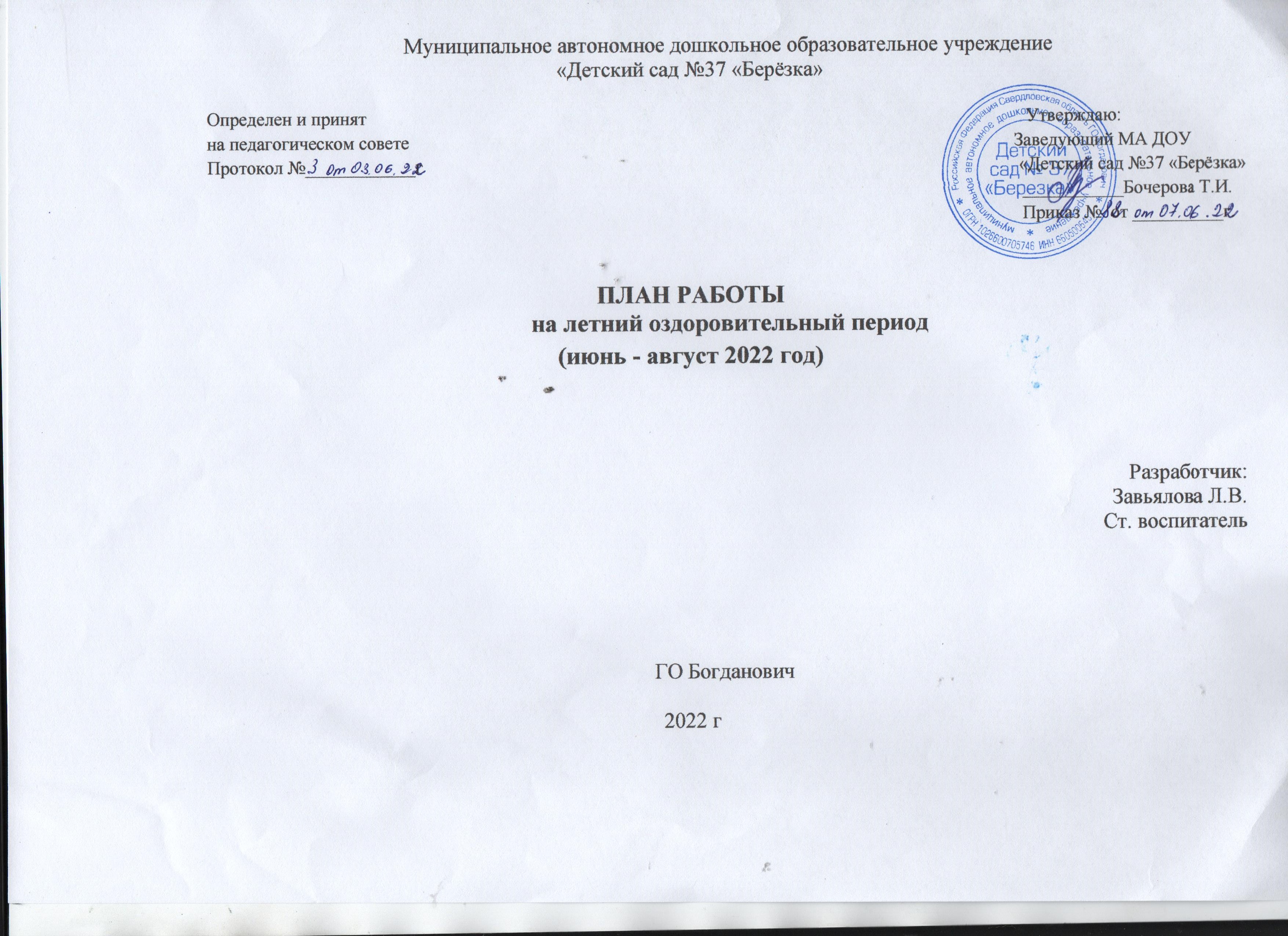 Пояснительная запискаЛето – это самый благоприятный период для общения ребенка с природой, это десятки самых разнообразных игр на свежем воздухе, это большие возможности для ознакомления дошкольников с окружающим миром.Каждый день, каждую минуту необходимо использовать для обучения, развития, воспитания детей, обогащать их знания и представления, стараться как можно полнее использовать условия летнего периода в разных видах деятельности, которые позволяют детям закрепить и применить знания, полученные в течение года.Такая работа во многом зависит от планирования и четко продуманной организации педагогического процесса.  Используется тематическое планирование. Каждая неделя имеет свою тему. Это позволяет разнообразить деятельность детей, не упустить вопросы безопасности дошкольников, отобразить работу с родителями в соответствии с темой.Цель: сохранение и укрепление физического и психического здоровья детей с учетом их индивидуальных особенностей, удовлетворение потребностей растущего организма в отдыхе, творческой деятельности и движении.                                                                                                                Задачи:                                                                                                                       1. Создать условия, обеспечивающие охрану жизни и укрепление здоровья детей, предупреждение заболеваемости и травматизма.2. Реализовать систему мероприятий, направленных на развитие самостоятельности, инициативности, любознательности и познавательной активности в различных образовательных областях.3. Проводить осуществление педагогического и санитарного просвещения родителей по вопросам воспитания и оздоровления детей в летний период.Летний режим дня   МА ДОУ «Детский сад №37 «Берёзка»Старше-подготовительной (смешанной) группыОздоровительная работа с детьми на летний период МА ДОУ «Детский сад№ 37 «Берёзка» на .Для всех группРасписание  занятий с детьми на летний оздоровительный период 2022г.Сетка занятий с детьми на летне-оздоровительный период МАДОУ «Детский сад № 37» «Берёзка»Группа « Бусинки»Группа «Солнечные лучики»Группа « Ромашка»Темы недели .
ИЮНЬ   Россия – родина моя!ИЮЛЬ В дружной семье даже в холод теплоАВГУСТ   Я живу в БогдановичеПлан общих мероприятий с детьми на лето .Июнь1.Комплекс утренней гимнастики с 1 по 15 июня.ХодьбаМишка (ходьба с широко расставленными ногами, раскачиваясь из стороны в сторону, руки в стороны)Жирафики (ходьба на носочках с поднятыми вверх руками)Человечки сундучные (ходьба на пятках, руки на поясе)Лошадь (ходьба с высоким подниманием бедра, руки вытянуты вперед)Робот (ходьба с подниманием прямых ног, руки согнуты, ладони вытянуты)Гуси (ходьба в положении сидя, руки на коленях, спина прямая)Лягушки (прыжки сидя с продвижением вперед)Слон (ходьба на «четырех ногах» - на руках и ногах, ноги достаточно близко к рукам)Тигры (ходьба с выпадами, пальцы как когти)Зайчики (прыжки на двух ногах с продвижением вперед)БегХодьба		2.Комплекс утренней гимнастики с 15 по 30 июня.ХодьбаЖирафики (ходьба на носочках с поднятыми вверх руками)Мишка (ходьба с широко расставленными ногами, раскачиваясь из стороны в сторону, руки в стороны)Пингвины (ходьба пятки вместе – носки врозь (выворотно), руки вытянуты вниз, ладони подняты или ходьба на пятках)Лошадь (ходьба с высоким подниманием бедра, руки вытянуты вперед)Робот (ходьба с подниманием прямых, руки изображают робота)Гномики (ходьба на полусогнутых ногах, ног руки будто несут мешок, закинутый за спину)Зайчики (прыжки на двух ногах с продвижением вперед, ручки – «лапки» перед собой, со слов «Парам-пам-парам» подскоки с ноги на ногу)Гуси (ходьба в положении сидя, руки на коленях, спина прямая)Лягушки (прыжки сидя с продвижением вперед)Птицы (Бег, руки изображают крылья)Машины (бег, руки изображают как держат руль)Ходьба1.Комплекс гимнастики после сна с 1 по 15 июня.Гимнастика пробуждения в постели.«Мои игрушки»1.Ванька-встанька. И.п.- лежа на спине. 1- поворот направо всем туловищем. 2- вернуться в И.п. То же в другую сторону. Повторить по 4 раза.2.Хлопушки. И.п.- лежа на спине. 1- согнутую правую ногу в колене поднять вверх, выполнить под ней хлопок. 2- вернуться в и.п. То же другой ногой. Повторить 4 раза.3.Машина. И.п.- лежа на спине. 1- вращательные движения руки перед грудью (завелся мотор). 2-3- вращательные движения ногами. 4- вернуться в и.п. Повторить 5 раз.4.Барабан. И.п.- лежа на спине, ноги согнутые в коленях. 1- ударить кулачком правой руки по кровати. 2- ударить кулачком левой руки по кровати. 3- топнуть пяткой правой ноги по кровати. 4- топнуть пяткой левой ноги по кровати.5.Буратино. И.п.- лежа на спине, руки вдоль туловища. 1- одновременно поднять руки и ноги. 2- вернуться в и.п. Повторить 4 раза.Профилактика плоскостопия.Ходьба босиком по «комбинированной дорожке». (чередование канатной дорожки, ребристой доски, дорожки из мешочков с речными камушками, резинового коврика с шипами)Профилактика нарушений осанки.Физкультминутка «Веселая физкультура». И.п. – стоя между кроватями.
Состязание, ребятки,
Мы начнем сейчас с зарядки (ходьба с резкими движениями рук в стороны),
Для чего нужна зарядка? (встать на носки, руки вверх – потянуться)
Это вовсе не загадка –
Чтобы силу развивать (присесть – встать, держать осанку)
И весь день не уставать! (наклон назад – выпрямиться)
Если кто-то от зарядки (бег с высоким подниманием бедра, держать осанку)
Убегает без оглядки –
Он не станет нипочем
Настоящим силачом! (повороты туловища направо – налево)
(П. Синявский)Дыхательная гимнастика.1. И.п. – стоя. Рот закрыт. Одну половину носа плотно закрыть пальцем, дыхание производить поочередно (по 4-5 раз) через каждую половинку носа.2. Дышать только через нос. Встать, ноги на ширине плеч. Руки поднять вперед и вверх ладонями внутрь – вдох, опустить руки вниз – выдох. Выполнять медленно по 5 раз.3. Стоя, вдыхать через одну половину носа, а выдыхать через другую до 5-6 раз через каждую половину носа.4. Стоя ноги вместе, нос зажат пальцами. Не спеша, громко считать до 10 (рот закрыт), затем сделать глубокий вдох и полный выдох через нос (5-6 раз).5. Вдох через нос, рот закрыт. На удлиненном выдохе произносить звук «м-м-м» (медленно до 8 раз).
Водные процедуры.                                                                                   2.Комплекс гимнастики после сна с 15 по 30 июня.Гимнастика пробуждения в постели.“Герои сказок”.1. «Буратино» И.п.- лежа на спине. 1- одновременно поднять вверх ноги и руки перед собой. Пальцами правой руки дотронуться до пальцев левой ноги. 2- в И.п. То же с другой рукой и ногой.2. «Колобок» И.п.- лежа на спине. 1- согнуть ноги в коленях, прижать колени к груди и обхватить их руками. 2-3 покачаться на спине вперед- назад. 4- вернуться в И.п.3. «Конек-горбунок» И.п. – лежа на животе, руки вдоль туловища. 1-3 выгнуть спину. 4- вернуться в и.п.4. «Малыш» И.п. – лежа на спине, руки вдоль туловища. 1- потянуть правую ногу пяточкой вперед, правую руку вытянуть вверх над головой. 2- то же выполнить левой ногой. 3 – выполнить то же двумя руками и ногами вместе. 4- вернуться в и.п.Ходьба босиком по «комбинированной дорожке». (чередование канатной дорожки, ребристой доски, дорожки из мешочков с речными камушками, резинового коврика с шипами)
Профилактика нарушений осанки, дыхательная гимнастика.Физкультминутка «Стрекоза».И.п. – стоя между кроватями.
Вот такая стрекоза, (встать на носки, руки вверх через стороны)
Как горошины, глаза. (соединить указательный и большой пальцы обеих рук в круг,
приставить к глазам («очки»), повороты в стороны)
А сама, как вертолет, (вращения предплечьями назад-вперед с полуповоротом
Влево, вправо, назад, вперед. налево-направо; наклоны в стороны)
И на травушке – роса, (присед)
И на кустиках роса. (наклоны вперед, прогнувшись)
Мы ладошки отряхнули, (хлопки перед собой, руки поочередно вверх-вниз)
Улетела стрекоза. (мелкие частые движения кистями, руки в стороны)
Попрыгунья испугалась, (руки за голову, наклоны влево-вправо, ладони
Только песенка осталась. сложить рупором и «петь»: «Д-з-з-з, д-з-з-з, з-з»)Водные процедуры.1 неделя 1-5 июня 2020г.  ТЕМА НЕДЕЛИ: «Лето красное пришло»Цель: уточнять и закреплять представления детей об изменениях, происходящих в природе летом.Закреплять приметы лета, названия летних месяцев. Воспитывать бережное отношение к окружающей природе.Задачи: развивать представления детей о сезонных изменениях в живой и неживой природе в летний период; развивать память, мышление, способность правильно и грамотно высказывать свои мысли; воспитывать культуру поведения в природе в летний период; научить детей выявлять главные особенности каждого летнего месяца;2 неделя 8-12 июня 2020 г. ТЕМА НЕДЕЛИ: «Мы живем в России!» Цель: Формирование первичных ценностных представлений о «малой» и «большой» Родине, чувства гордости за Россию, россиян. Задачи: Воспитывать чувства любви к своей малой Родины, к своему народу.3 неделя 15-19июня 2020г. ТЕМА НЕДЕЛИ: «Я расту здоровым». Цель: воспитывать желание вести здоровый образ жизни через закаливание, выполнение физических упражнений, полезное питание. Максимальное пребывание детей на свежем воздухе.Задачи: охранять и укреплять здоровье детей, их всестороннее развитие, создать бодрое, жизнерадостное настроение, развивать творческую активность, физические качества, выразительность двигательных действий; формировать у детей стремление к систематическим занятиям физкультурой, потребность к здоровому образу жизни.4 неделя 22-26 июня 2020г. ТЕМА НЕДЕЛИ: «Неделя русской культуры».Цель: приобщение детей к ценностям и традициям русской народной культуры. Воспитывать интерес к национальной культуре, вызвать положительные эмоции и чувства детей в процессе познания.Задачи: знакомить с историей возникновения праздников, народных традиций; - развивать связную речь, активизировать словарь детей пословицами, поговорками, прибаутками, скороговорками; - воспитывать нравственные качества личности (уважительное отношение к старшим, доброта, отзывчивость, справедливость, бережное отношение к природе).Июль1.Комплекс утренней гимнастики с 1 по 15 июля.I часть: Ходьба в колонне по одному, перестроение в колонну по два, ходьба в колонне по два, бег в среднем темпе, в быстром темпе, ходьба, «стопы», «карандаши», перестроение.II часть: «Плечи вверх» И. п. – о.с., руки внизу.1 – поднять плечи вверх,2 – и.п. (8-10 раз)«Наклонись» И.п. – ноги широкая стойка, руки вверху.1 – наклон вперёд, коснуться руками пяток с внутренней стороны;2 – и.п.Ноги не сгибать.(8 – 10 раз)«Махи» И.п. – о.с., руки на поясе.1 – поднять прямую ногу вперёд;2 – махом отвести назад;3 – вперёд;4 – и.п. То же другой ногой. (10 – 12 раз)«Повернись» И.п. – сидя, руки в упоре сзади. 1 – поворот головы вправо;2 – прямо;3 – влево;4 – прямо. (Увеличить темп.)«Часы» И.п. – стоя на коленях, руки за головой. 1 – наклон вправо, руки вверх;2 – и.п.3 – наклон влево, руки вверх;4 – и.п. (по 10 раз)«Приседания» И.п. – о.с. 1 – присесть, руки вперёд;2 – и.п. (8 – 10 раз).«Не ошибись» И.п. – лёжа на спине, руки внизу. 1 – правая рука вперёд;2 – левая рука вперёд;3 – правая рука вверх;4 – левая рука вверх.  Обратное движение в том же порядке. (10 раз)«Прыжки» И.п. – ноги узкая стойка, руки на поясе. Прыжки на двух ногах с поворотом. (В чередовании с ходьбой 2 – 3 раза.)III часть: Ходьба. Упражнение на дыхание, ходьба в замедленном темпе.2.Комплекс утренней гимнастики с 15 по 31 июля.I. Построение в шеренгу, колонну, проверка осанки; ходьба и бег в колонне по одному с изменением направления.II. Упражнения «Путешествие по морю – океану»«Где корабль? » И. П.: основная стойка, руки на поясе. 1- поворот головы вправо, приставить руку «козырьком» ко лбу, 2- и. п., то же в другую сторону«Багаж» И. П.: ноги на ширине плеч, руки опущены вниз.1- кисти рук сжать в кулаки,  2- обе руки с усилием поднять в стороны,  3- опустить руки вниз,  4- и. п.«Мачта» И. П.: ноги на ширине плеч, руки на поясе. 1 -- наклон вправо, левая рука вверх, над головой, 2- и. п.То же влево.«Волны бьются о борт корабля» И. П.: ноги на ширине плеч, руки опущены вниз. 1-8- круговые вращения руками вперед и назад«Драим палубу» И. П.: ноги шире ш. п., руки внизу. 1- наклон вперед, руки в стороны, 2-6-махи руками вправо- влево, стараясь коснуться противоположного носка, 7- руки в стороны, 8 - и. п.«А когда на море качка…» И. П.: ноги вместе, руки внизу. 1- выпад вправо, руки в стороны,  2- и. п.,  то же влевоIII. Перестроение в колонну по одному, ходьба, бег на носочках, ходьба.1.Комплекс гимнастики после сна с 1 по 15 июля.Гимнастика пробуждения в постели1. «Потягушки». И.п.: лежа на спине, руки вдоль туловища.    Потягивание, вернуться в и. п.2. «Горка». И п.: сидя, ноги прямые, руки в упоре сзади.    Опираясь на кисти рук и пятки выпрямленных ног, поднять таз вверх, держать, вернуться в и.п.3. «Лодочка». И.п.: лежа на животе, руки вверх.     Прогнуться (поднять верхнюю и нижнюю части туловища), держать, вернуться в и.п. 4. «Волна». И. п.: стоя на коленях, руки на поясе.    Сесть справа от пяток, руки влево, и.п., сесть слева от пяток, руки вправо, и.п.Возле кровати5. «Мячик». И.п.: о.с.    Прыжки на двух ногах.Профилактика плоскостопия.Ходьба босиком по «комбинированной дорожке». (чередование канатной дорожки, ребристой доски, дорожки из мешочков с речными камушками, резинового коврика с шипами)Профилактика нарушений осанки.Физкультминутка  На одной ноге постой-ка,
Если ты солдатик стойкий,
Ногу левую к груди,
Да смотри – не упади!
А теперь постой на левой,
Если ты солдатик смелыйДыхательная гимнастика.«Послушаем свое дыхание».  И.п.: о.с., мышцы туловища расслаблены. В полной тишине дети прислушиваются к собственному дыханию и определяют, какая часть тела приходит в движение при вдохе и выдохе (живот, грудная клетка, плечи волнообразно), тихое дыхание или шумное.
Водные процедуры.2.Комплекс гимнастики после сна с 15 по 31 июля.Веселые ребята(с элементами дыхательной гимнастики)Проводится в постели.1.«Проснулись». И. п. — лежа на спине. Потянуться в постели всем телом, руки над головой тянутся вверх, носочки — вниз. Потянуться — вдох, расслабиться — выдох. Повторить пять раз; темп медленный.2.«Красные ушки». И. п. — лежа на спине. Растирать уши до покраснения, ощущения тепла (30—60 с). Каждый ребенок выполняет в индивидуальном темпе.3.«Смешной живот». И. п. — лежа на спине, руки на животе. Вдох — напрячь брюшную стенку, выпятить живот. Выдох — втянуть живот.     Вернуться в и. п. Повторить пять—семь раз; темп медленный. Указание: вдох через нос, выдох через рот.4.«Растягиваем позвоночник». И. п. — лежа на спине, руки вдоль туловища. Колени подтянуть к животу, обхватить их руками. Лбом тянуться к коленям на счёт до десяти. Вернуться в и. п. Повторить пять раз; те умеренный.5.«Ох уж эти пальчики». Растирать пальцы рук покраснения и ощущения тепла. Мальчики на начинают выполнять задание с левой руки, девочки с правой.6.«Давай подышим». И. п. — лежа на спине, руки на грудной клетке. Вдох носом — грудная клетка расширяет Выдох — шумно, через нос. Повторить пять—семь раз темп умеренный. 7.«Прогнулись». И. п. — лежа на спине, руки вдоль туловища.  Прогнуть тело — вдох. Вернуться в и. п. — выдох. Повторить пять раз; темп умеренный.8.«Играем». И. п. — сидя на кровати. Взять в руки прав стопу. Кулачком левой руки растереть стопу до покраснения и ощущения тепла. Вернуться в и. п. То же проделать с левой стопой. Каждый ребенок выполняет упражнение индивидуальном темпе. 9.«Морзянка». Вдох и выдох происходит через нос с произнесением звука [м]. При выдохе пальцами рук поочередно постукивать по крыльям носа.Профилактика плоскостопия.Ходьба босиком по «комбинированной дорожке». (чередование канатной дорожки, ребристой доски, дорожки из мешочков с речными камушками, резинового коврика с шипами)Профилактика нарушений осанки.Физкультминутка «Здравствуй солнышко». И. п.: ноги на ширине плеч, руки за спину. Медленно поднять руки вверх, скользя по туловищу, руки в сторону, голову поднять вверх (вдох), медленно вернуться в и. п..Дыхательная гимнастика.Воздушные шары». Выполнять в ходьбе по площадке. 1 — руки в стороны, вверх, вдох через нос, выполнить хлопок в ладоши («шар лопнул»); 2 — руки в стороны, вниз, произнося «с-с-о или «ш-ш-ш» («шарик спустился»).«Поезд». Ходить, имитируя согнутыми руками движение колес паровоза, и произносить «чух-чух-чух».1 неделя. 29июня-03июля 2020г. ТЕМА НЕДЕЛИ: «Чудеса своими руками»ЦЕЛЬ: активизировать творческие способности детей в продуктивной деятельности.ЗАДАЧИ: вызвать у детей интерес создавать поделки своими руками; создать условия и привлечь детей к продуктивной деятельности.2 неделя 6-10 июля 2020. ТЕМА НЕДЕЛИ: «Путешествие в мир природы»Цель: пробуждать интерес детей к окружающему миру с помощью стихов, загадок, пословиц и поговорок о природе, народных поверий и примет; приблизить детей к познанию окружающей нас природы, мироустройства нашего народа, его истории, культуры; учить ценить и бережно хранить все то, что нам дарит наша земля и родная природа.Задачи: Закрепить знания о живой и неживой природе, обобщить знания о растениях, птицах, животных, насекомых.3 неделя 13-17 июля. ТЕМА НЕДЕЛИ: «В гостях у сказки».Цель: Развитие способностей детей средствами театрального искусства.Задачи: познакомить детей с различными видами театра; развивать интерес у детей к театральной игровой деятельности; создать условия для развития творческой активности детей, участвующих в театральной деятельности.4 неделя 20-24 июля 2020г. ТЕМА НЕДЕЛИ: «Осторожный пешеход».Цель: расширять знания детей о понятие «улица», «тротуар», «проезжая часть», о правилах поведения пешеходов и водителя в условиях улицы. Воспитывать умение самостоятельно пользоваться полученными знаниями в повседневной жизни.5 неделя 27-31 июля ТЕМА НЕДЕЛИ: «Любимые игры и игрушки».ЦЕЛЬ: развивать игровое сотрудничество.ЗАДАЧИ: развивать инициативность детей, повышать двигательную активность.АВГУСТ1.Комплекс утренней гимнастики с 1 по 15 августа.1 комплекс (без предметов).1. Ходьба по кругу. Бег в свободном направлении. (30с.)II. ОРУ1. И.п. - стоя, ноги слегка расставить, руки вдоль туловища. Поднять руки в стороны до уровня плеч, вернуться в исходное положение, сказать: «Га- гага». Повторить 4-6 раз.2. И.п. - стоя, ноги слегка расставить, руки на поясе. Наклониться вправо, вернуться в и. п. То же выполнить влево. Повторить 4 раза.3. И.п. - стоя, ноги на ширине плеч, руки на поясе. «Гуси шипят» - наклониться вперед и посмотреть перед собой, произнося: «Ш-Ш-Ш», вернуться в и. п. Повторить 5-6 раз.4. И.п. - лежа на спине, руки вытянуть вдоль плеч. Поднять руки и ноги вверх и побарахтаться, как жучок. После нескольких движений опустить руки и ноги на пол, затем повторить упражнение. Повторить 5-6 раз.5. Повторение упражнения №1III. Ходьба в колонне по одному. (30с.)- дыхательные упражнения- игра малой подвижности «Передай другому»2.Комплекс утренней гимнастики с 15 по 31 августа.2 комплекс (с предметами).1.  Свободная ходьба в одном направлении, легкий бег в противоположную сторону. У детей в руках флажки. Ходьба и перестроение в три колонны. (30с.)2.  ОРУ1.  И.п. - ноги слегка расставлены, руки с флажками за спиной. «Покажи флажок» - поднять руки в стороны, вернуться в и. п. Повторить 5-6 раз.2.  И.п. - сесть на пол, скрестив ноги, флажки в руках стоят палочками на коленях. Повернуться вправо, спрятать флажок за спину, вернуться в и. п. То же повторить влево. Повторить 3-4 раза в каждую сторону.3.  И.п. - стать прямо, ноги слегка расставить, руки с флажками вдоль туловища. Наклониться вперед – вниз и постучать палочками флажка об пол, сказать «Тук- тук». Повторить 5-6 раз. 4.  И.п. - лечь на спину, руки с флажками вдоль туловища. Приподнять голову и плечи, подуть на флажок, вернуться в и. п. Повторить 5-6 раз.  Повторение упражнения №13.  Положить флажки и побегать врассыпную. С окончанием бега взять флажки. Ходьба в колонне по одному. (30с.)1.Комплекс гимнастики после сна с 1 по 15 августа.Упражнения в кроватке:1. «Велосипед» - И. п. : лёжа на спине, «крутим педали со звуковым сопровождением «ж-ж-ж» (6 раз)2. «Котёнок» - И. п. : лёжа в позе спящей кошечки, мурлыкать. Котенок встает на колени и выгибает спину со звуком «ш-ш-ш» (6 раз)3. «Массаж рук» - И. п. : сидя, скрестив ноги. Моем кисти рук, сильно трем ладошки до ощущения сильного тепла, надавливаем каждый палей (6 раз)Упражнения на коврике:(Дети имитируют движения в соответствии с текстом 3-4раза)Я прошу подняться вас – это раз,Повернулась голова – это два.Руки вниз, вперед смотри – это три.Руки в стороны – четыре,С силой их к плечам прижать – пять.Всем ребятам тихо сесть – это шесть.Ходьба по корригирующим дорожкам.Дыхательные упражнения:1. «Рычание». Долго рычать на выдохе, оскалив зубы, согнув напряженные пальцы рук, как когти.2. «Сердитый пес». Резкий вдох ртом, произнося «р-р… », с одновременным резким ударом рук внахлест по спине (стоя, с наклонами). Такой же выдох через нос.3. Глубокий вдох - выдох через нос с произношением звука: "м-м-м (рот плотно закрыт).1.Комплекс гимнастики после сна с 15 по 31 августа.Упражнения в кроватке:1. «Пляска» - И. п. : лёжа на спине, руки под затылком, ноги приподнять. Развести ноги врозь и вернуться в и. п. (6 раз) .2. «Покачай малышку» - И. п. : сидя, прижать к груди стопу ноги. Укачивая «малышку», коснуться лбом колена и стопы ноги (6 раз)3. «Холодно – жарко» - И. п. : сидя, скрестив ноги. Подул холодный северный ветер – дети съёжились в комочки. Выглянуло солнышко – расслабиться, обмахиваясь платочком или ладошкой (6 раз)Упражнения на коврике:(Дети имитируют движения в соответствии с текстом 3-4 раза)Зайцы скачут скок – скок!Да на беленький снежок,Приседают, слушают,Не идет ли волк.Раз – согнуться, разогнуться,Два – подняться, подтянутся,Три – в ладоши три хлопка,Головою три кивка.На четыре – руки шире,Пять – руками помахать,Шесть – на стульчик сесть опять.Ходьба по корригирующим  дорожкам.Дыхательные упражнения:1. «Кукареку». И. п. ноги врозь, руки опущены. Поднимают руки в стороны, а затем хлопают ими по бедрам и, выдыхая, произносят «ку-ка-ре-ку».2. «Полное дыхание». Делают вдох, состоящий из трех этапов: 1-й – живот выступает вперед; 2-й – нижние ребра расходятся в стороны;3-й – наполняются верхушки легких (плечи поднимаются).3. «Ныряльщики». Разводим руки в стороны, делаем вдох ртом. Обхватываем себя руками и приседаем (опускаемся под воду). Выдох ртом.1 неделя  3-7 августа. ТЕМА НЕДЕЛИ: «В саду и огороде».ЦЕЛЬ: Закреплять знания детей о пользе овощей и фруктов.ЗАДАЧИ: Расширять представления о пользе других растений, богатых витаминами А, С, В; формировать навыки здорового образа жизни.2 неделя 10-14 августа 2020г. ТЕМА НЕДЕЛИ: «Солнце, воздух и вода». Цель: Воспитывать желание вести здоровый образ жизни через закаливание, выполнение физических упражнений, полезное питание. Максимальное пребывание детей на свежем воздухе.Задачи: Охранять и укреплять здоровье детей, их всестороннее развитие, создать бодрое, жизнерадостное настроение, развивать творческую активность, физические качества, выразительность двигательных действий; формировать у детей стремление к систематическим занятиям физкультурой, потребность к здоровому образу жизни. 3 неделя 17-21августа ТЕМА НЕДЕЛИ: «Неделя безопасности»ЦЕЛЬ: Продолжать учить элементарным основам безопасности жизнедеятельности на улице, дома и на природе.ЗАДАЧИ: Закреплять умение в случае необходимости набрать телефонный номер пожарной службы, полиции и «скорой помощи».4 неделя 24-28 августа. ТЕМА НЕДЕЛИ: «Что нам лето принесло?».ЦЕЛЬ: Вызвать у детей эмоциональный отклик от отдыха летом.ЗАДАЧИ: Развивать у детей умение рассказывать, делиться своими впечатлениями.7.0-8.30             Приём детей. Осмотр. Игры. Оздоровительная работа: гимнастика, бег на выносливость, точечный массаж. 8.30-9.00           Подготовка к завтраку. Завтрак. Оздоровительная работа: полоскание рта.8.45-9.45           Самостоятельная деятельность детей, художественно - изобразительная деятельность, музыкальные занятия,                           физкультурные    занятия, развлечения 9.45-10.00         Второй завтрак  10.00-12.30       Оздоровительная работа: дыхательная гимнастика. Подготовка к прогулке. Прогулка. Игры. Наблюдения                      Оздоровительная работа: минитуризм, бег, хождение босиком                                      12.30-12.40       Возвращение с прогулки, водные процедуры: обливание ног. Подготовка к обеду.12.40-13.00       Обед. Оздоровительная работа: полоскание рта, промывание носа.13.00-15.00       Подготовка ко сну. Сон. Оздоровительная работа: самомассаж, гимнастика на расслабление15.00-15.15        Подъём детей. Оздоровительная программа: гимнастика, влажное обтирание шеи, рук, лица.15.15-15.30        Игровая и художественная деятельность детей по интересам, общение15.30-16.00        Подготовка к полднику. Полдник.16.00-16.30        Беседы, педагогические ситуации16.30-17.30        Подготовка к прогулке. Прогулка. Игры. Труд детей на участке. Уход домой.Максимальное пребывание детей на свежем воздухе:Максимальное пребывание детей на свежем воздухе:1. Утренний приёмежедневно2. Гимнастика                         ежедневно3. Физкультурные занятия     2 раза в неделю4. Прогулки                             ежедневно5. Простейший туризм           1р. в месяц6 Экскурсии                            1р. в неделю7. Дни здоровья                      1р. в 3 квартале8. Мини спартакиады            1 р. в месяцМетоды закаливанияМетоды закаливания1. Солнечные и воздушные ванны        ежедневно2. Обливание ног на территории д/с   ежедневно3. Обширные умывания                         ежедневно4. Полоскание горла                               3р. в день5. Босохождение   ежедневно6. Корригирующая гимнастика             ежедневно (после сна)7. Гимнастика (лечебная- нарушение осанки, плоскостопие) ежедневноПрофилактическаяПрофилактическая1.Строгое соблюдение санитарно-гигиенического режима в д/с                     ежедневно2.Включение в меню свежих овощей, фруктов, соков                                  ежедневно3. «С» витаминизация                                                                                           ежедневно4. Беседа с родителями: «Растим детей крепких и здоровых»                    в течение всего годаДни неделиЗанятияВремя занятийПонедельникМузыкальное9.00 – 9.10ВторникФизкультурное9.00 – 9.10СредаФизкультурное9.00 – 9.10ЧетвергИЗО9.00 – 9.10ПятницаМузыкально - физкультурное9.00 – 9.15Дни неделиЗанятияВремя занятийПонедельникМузыкальное9.20 – 9.35ВторникФизкультурное9.20 – 9.35СредаФизкультурное9.20 – 9.35ЧетвергИЗО9.00 – 9.15ПятницаМузыкально - физкультурное9.25 – 9.45Дни неделиЗанятияВремя занятийПонедельникМузыкальное9.45 10.15ВторникФизкультурное9.45 – 10.15СредаФизкультурное9.45 – 10.15ЧетвергИЗО9.00 – 9.30ПятницаМузыкально - физкультурное10.00 – 10.401-я неделя1.Лето красное пришло!!2-я неделя2. Мы живём в России».3-я неделя3.Я расту здоровым.4-я неделя4. Неделя русской культуры.1-я неделя1.День семьи, любви и верности2-я неделя2.Путешествие в мир природы3-я неделя3.В гостях у сказки.4-я неделя4.Осторожный пешеход5-я неделя5.Любимые игры и игрушки1-я неделя1. С днём рождения, любимый город! 2-я неделя2. Солнце, воздух и вода3-я неделя3. Неделя безопасности в городе4-я неделя4. Что нам лето принесло!№ п\пМероприятияСрокиОтветственныйОтветственный1.Праздник, посвященный Дню защиты детей «День дружбы»(все группы)Июнь1-я нед.Июнь1-я нед.Ст. воспитатель, воспитатели групп, муз. руководитель2.Праздник, посвящённый Дню РоссииИюнь2-я нед.Ст. воспитатель, воспитатели групп, муз. руководитель Отв. Ст. воспитатель, воспитатели групп, муз. руководитель Отв. 3.«Смелые и ловкие,» - спортивное развлечение»Июнь3-я нед.Ст. воспитатель, воспитатели групп, муз. руководитель Отв. Шаламова .Ст. воспитатель, воспитатели групп, муз. руководитель Отв. Шаламова .4.«Праздник Ивана Купалы» - развлечение (подготовительная и старшая группы)Июль1-я нед.Ст. воспитатель, воспитатели групп, муз. Руководитель Отв. Ст. воспитатель, воспитатели групп, муз. Руководитель Отв. 5.Конкурс детского рисунка "Мы – фантазеры" (нетрадиционные техники) (средняя и старшая гр).Июль         3-я нед.Зам. зав. по УВР,воспитатели групп, муз. руководительЗам. зав. по УВР,воспитатели групп, муз. руководитель6.Игра- путешествие «Дружно за руки возьмемся, в лес зеленый мы пойдем» Июль2-я нед.Ст. воспитатель, воспитатели групп, муз. руководительОтв. Ст. воспитатель, воспитатели групп, муз. руководительОтв. 7.«По следам Бременских музыкантов» -развлечениеИюля3-я нед.Зам. зав. по УВР, воспитатели групп, муз. руководительЗам. зав. по УВР, воспитатели групп, муз. руководитель8.Развлечение "Светофорик в гостях у ребят" (старшая и средняя группы)Июль               4-я нед.Ст. воспитатель, воспитатели групп, муз. руководительСт. воспитатель, воспитатели групп, муз. руководитель9.Поздравление с днём железнодорожника (подготовительная группа, старшая группа)Август1-я нед.Ст. Воспитатель, воспитатели групп, муз.руководительСт. Воспитатель, воспитатели групп, муз.руководитель9.Развлечение "В гостях у бабушки в деревне" (младшая гр.)Август1-я нед.Ст. воспитатель, воспитатели групп, муз. руководительСт. воспитатель, воспитатели групп, муз. руководитель10.Малые олимпийские игры (средняя - старшая гр.)Август             2-я нед.Зам. зав. по УВР,воспитатели групп, муз. руководительЗам. зав. по УВР,воспитатели групп, муз. руководитель11.Праздник, посвящённый Дню Флага России для средних и старших групп3-я неделяЗам. зав. по УВР, воспитатели групп, муз. руководительЗам. зав. по УВР, воспитатели групп, муз. руководитель12.Праздник "До свиданья, лето красное" (все группы)Август             4-я нед.Зам. зав. по УВР, воспитатели групп, муз. руководительЗам. зав. по УВР, воспитатели групп, муз. руководительПонедельник 1.06Вторник 2.06Среда 3.06Четверг 4.06Пятница 5.06УТРОНаблюдение за росой на цветах.Беседа с детьми: «Вот и лето пришло»Д/и: «Послушай, запомни, назови», «Третий лишний»П/и: «Чье звено быстрее соберется?», «Карусель», «Верёвочка»Индивидуальная работа (аппликация): учить правильно пользоваться ножницами, резать округлые формы с Утренняя гимнастика комплекс №1Беседы «О цветущих растениях, опасных и безопасных растениях». Наблюдение «Солнце утром»Д/и: «Так бывает или нет», «Съедобное, не съедобное».П.и «Прятки»; «Пустое место»; «Найди свой цвет».Инд.р..по ФЭМП. Порядковый счет до 10 и обратно.Труд по самообслуживанию: воспитывать опрятность, умение замечать непорядок в одежде.Утренняя гимнастикакомплекс №1Наблюдение за облаками.Беседа с детьми по ОБЖ: Беседы с детьми «Правила поведения в летний период;Д/и: Четвертый лишний»,  «Вчера, сегодня, завтра»П/и: «Быстро возьми, быстро положи», «На пожаре».Инд.р . с .. по развитию речи «Чистоговорки».Игра беседа «Смотри во все глаза».Утренняя гимнастикакомплекс №1Наблюдение за погодой.Беседа «Кто такие друзья»Беседа с детьми: «Не прыгай в воду в незнакомых местах». П/и «Совушка», «Пробеги тихо», Опытническая работа (вспомнить свойства песка)Д .и. «Угадай по описанию», «Разложи по порядку»Инд. р.с. «Назови дни недели»Утренняя гимнастикакомплекс №1Наблюдение за насекомыми.Беседы о насекомых «Откуда мед пришел».Д/и «Угадай кого не стало», «Часть и целое», «Какой знак спрятан». Инд.р.. с.. «Приметы лета»П./и. Кто скорее до флажка», «Мяч водящему»Утренняя гимнастикакомплекс №1ОДПо плану музыкального руководителя1. ОРУ без предметов2.Игра «Найди себе пару» - ходьба врассыпную, ходьба и бег в парах.3. Игра «Затейники(с мячами)4. Игра – эстафета«Кто самый ловкий» - бег с преодоление препятствий.5. Игра упражнение «Пронеси – не урони».6. Хороводная игра по желанию детей.Ходьба в колонне по одному, бег в разных направлениях, с перешагиванием препятствий. Непрерывный бег 1,5-2 мин.ОРУ без предметов.Игры- упражнения:1. «По местам»;2. «Кто быстрее»(прыжки на правой и левой ноге)3. Подвижная игра«Парный бег»4. Игра «Делай, как, я».Рисование: «Веселое лето» (коллективное)Цель: рисование простых сюжетов с передачей движений, взаимодействий и отношений между персонажами.По плану музыкального руководителяПРОГУЛКАНаблюдение за сезонными изменениями.Д.и. «Составь предложение»; «Найди свою цифру».П.и. «Кто останется в кругу?», «Живой лабиринт».Труд .дея-сть: полив растений.Инд.р. с Артёмом М. оздоровительная пробежка по территории детского сада.Самостоятельная деятельность детей(Кегли, мячи, прыгалки, игрушки.)Солнечные ванныБосохождениеВоздушные ванныХождение по тропе здоровьяНаблюдение за солнцем
Труд. деятельность (полив растений в цветнике). Игры-забавы «Классики»Д.и.  «Подскажи словечко!»П .и. . «Змейка». «Третий лишний», «Выше ноги от земли».Инд.р. Евой К. Игровое упражнение «Здесь прохожим не пройти, здесь скакалка на пути».Самостоятельная деятельность детей (наборы для игр с песком, машинки, скакалки)Солнечные ванныБосохождениеВоздушные ванныХождение по тропе здоровьяНаблюдение за одуванчикомД.и. «Опиши цветок», «Разноцветный сундучок».П.и. «Садовник и цветы», «Быстро возьми, быстро положи», «Перебежки»Труд. деятельность Собираем игрушки.Инд.р.с  Ритой П., игра «Да – нет». Самостоятельная деятельность детей.(мелки, мячи, игрушки для игры в песок).Солнечные ванныБосохождениеВоздушные ванныХождение по тропе здоровьяНаблюдение за насекомыми.Д .и. «Угадай по описанию», «Было – будет»П.и. «Бабочки», «Жмурки», «Море волнуется…»Инд.р с подгруппой детей по развитию речи «Отгадывание загадок».Труд. деятельность. Сбор природного материала Самостоятельная деятельность детей.(наборы для игр с песком, машинки, кегли)Солнечные ванныБосохождениеВоздушные ванныХождение по тропе здоровьяНаблюдение, что цветет летом?Д./ и. «Если возник пожар», «Дополни число»Труд. деятельность Собираем игрушки. 
Самостоятельная  деятельность детей.(наборы для игр с песком, машинки, скакалки)П .и. «Садовник и цветы», «Третий лишний», «Прятки»Инд.р. с,Егором, Леваном, Ритой -игра на внимание Солнечные ванныБосохождениеВоздушные ванныХождение по тропе здоровьяЗОЖГимнастика пробуждения Хождение по дорожке здоровья (коврики разной фактуры)Полоскания горла Умывание после сна.Гимнастика пробуждения Хождение по дорожке здоровья (коврики разной фактуры)Полоскания горла (Умывание после сна.Гимнастика пробуждения Хождение по дорожке здоровья (коврики разной фактуры)Полоскания горла Умывание после сна.Гимнастика пробуждения Хождение по дорожке здоровья (коврики разной фактуры)Полоскания горла Умывание после сна.Гимнастика пробуждения Хождение по дорожке здоровья (коврики разной фактуры)Полоскания горла Умывание после сна.Досуг Праздник, посвященный Дню защиты детей                     «День дружбы»Досуг «В гостях у первоцветов»:Развлечение «Лето красное - прекрасное!» Тематическое занятие «Мы счастливые такие»Рисунки на асфальте «Счастливое детство»Подвижная игра «В поход за кладом»ПРОГУЛКАНаблюдение за сезонными изменениями.Д.и. «Составь предложение»; «Найди свою цифру».П.и. «Кто останется в кругу?», «Живой лабиринт».Труд .дея-сть: полив растений.Инд.р.  с Артёмом, Егором и Ваней оздоровительная пробежка по территории детского сада.Самостоятельная деятельность детей (наборы  для игр с песком, кегли, мячи, прыгалки, игрушки.)Наблюдение за солнцем
Труд. деятельность (полив растений в цветнике). Игры-забавы «Классики»Д.и.  «Подскажи словечко!»П .и.  «Змейка», «Третий лишний», «Выше ноги от земли».Инд.р. с Миленой, Василисой, Ритой и Олей. Игровое упражнение «Здесь прохожим не пройти, здесь скакалка на пути».Самостоятельная деятельность детей. (наборы для игр с песком, машинки, скакалки)Наблюдение за одуванчикомД.и. «Опиши цветок», «Разноцветный сундучок».П.и. «Садовник и цветы», «Быстро возьми, быстро положи», «Перебежки»Труд. деятельность Собираем игрушки.Инд.р. с Юлианой и Полиной. Игра «Да – нет». Самостоятельная деятельность детей.(мелки, мячи, игрушки для игры в песок).Наблюдение за насекомыми Д .и. «Угадай по описанию», «Было – будет»П/.и. «Бабочки», «Жмурки», «Море волнуется…»Инд.р с Лёшей и Артёмом по развитию речи «Отгадывание загадок».Труд. деятельность. Сбор природного материала Самостоятельная  деятельность детей.(наборы для игр с песком, машинки, кегли)Наблюдение, что цветет летом?Д./ и. «Если возник пожар», «Дополни число»Труд. дея-сть Собираем игрушки. 
Самостоятельная  деятельность детей.(наборы для игр с песком, машинки, скакалки)П .и. «Садовник и цветы», «Третий лишний», «Прятки»Инд.р. с Давидом, Евой, Олей. Игра «Да – нет»ВЕЧЕРЧтение худ.лит-ры Стихотворения о лете. Опытническая работа«Рассеянный песок»Д.и. «Чего больше, меньше, поровну»Инд.р.с подгруппой детей упражнение развит. мелкой моторики рук. Собираем картинку из пазл.Игры с настольно- печатным материаломП/И: «Догонялки», «Прятки»Чтение худ. лит-ры:	стихи о цветах;Уроки Айболита «Болезни немытых рук».  Инд. р.  с Лёшей и  по развитию речи:  «Доскажи словечко». С/р: «Детский сад». Продуктивная деятельность: «Рисуем цветными мелками»Д\И: «Назови три предмета», «Запутанные дорожки».П/И: «Уголки», «Кенгуру».Работа по ОБЖ «Таблетки детям не конфетки» Продуктивная деятельность: «Рисуем мелками». Д/и: «Найди ошибку», «Скажи словом». П/и: «Не попадись», «Догонялки», «Выше ноги от земли».Трудовая деятельность (полив овощей, растений)П/и: «Ловишки парами», «Пожарные на учении», «Поймай мяч» С/р «Салон Красоты», Труд. деятельность «Книжкина больница» ремонт книг.Инд.р.с Артёмом по развитию речи заучивание четверостишия про лето.Д\И: «Продолжай считать», «Дополни число».Чтение: И.Соколов-Микитов «Радуга». Д/и «Угадай кого не стало», «Скажи последующее число»П .и. «Лохматый пёс», «Самолёты»,  «Прятки»Уроки Айболита «Осторожно солнце!» Инд.р. с Ваней и Егором игра – беседа «Чем опасно солнце».С/Р игра «Больница»РАБОТА С РОДИТЕЛЯМИРАБОТА С РОДИТЕЛЯМИРАБОТА С РОДИТЕЛЯМИРАБОТА С РОДИТЕЛЯМИРАБОТА С РОДИТЕЛЯМИРАБОТА С РОДИТЕЛЯМИКонсультация на тему: «Закаливание в летний период».Консультация на тему: «Закаливание в летний период».Консультация на тему: «Закаливание в летний период».Консультация на тему: «Закаливание в летний период».Консультация на тему: «Закаливание в летний период».Консультация на тему: «Закаливание в летний период».Консультация на тему: «Осторожно, стало жарко! ».Консультация на тему: «Осторожно, стало жарко! ».Консультация на тему: «Осторожно, стало жарко! ».Консультация на тему: «Осторожно, стало жарко! ».Консультация на тему: «Осторожно, стало жарко! ».Консультация на тему: «Осторожно, стало жарко! ».Папка – передвижка «Лето красное пришло!»Папка – передвижка «Лето красное пришло!»Папка – передвижка «Лето красное пришло!»Папка – передвижка «Лето красное пришло!»Папка – передвижка «Лето красное пришло!»Папка – передвижка «Лето красное пришло!»Понедельник 08.06Вторник   09.06Среда 10.06Четверг 11.06Пятница 12.06УТРОБеседа с детьми «Россия - Родина моя».Наблюдения за насекомымиД/и:»Так бывает или нет», «Назови геометрические фигуры»П. и. «Стоп», «Школа мяча», «Жмурки»Инд.р .с Артёмом Л. «Правила поведения на прогулке»Опытно-экспериментальная деятельность: «Когда вода теплее» (нагревание окружающих предметов днем и вечером).Утренняя гимнастика Комплекс №1 с усложнениемБеседа с детьми «Что я знаю о своем городе, поселке»;Изучение символики города Калининград;Наблюдение с детьми за цветами на клумбе (вспомнить названия: бархатцы, петуния.П .и. «Забрось яблочко в корзинку», «Догонялки»Д .и. «Наша родина»,  «Кто Я?»Инд. р. с Юлианой по признакам.Настольно – печатные игры (пазлы, домино)Работа в уголке природы: «Протираем пыль с листочков влажной салфеткой»Утренняя гимнастикаКомплекс №1с усложнениемБеседа с детьми «Береза – символ России».Беседа о родном крае.Просмотр альбомов с пейзажами балтийской природы.Наблюдение за бабочками.П.и. «С кочки на кочку», «Путешественники», спортивная игра «Бадминтон»Д.и. «Что ты можешь рассказать про свою улицу», «Кто больше знает?»Инд.р.  Глебом и Ваней «Кому, что нужно?»Утренняя гимнастикаКомплекс №1с усложнениемБеседа «Село мое родное»Наблюдения «Как изменилось все вокруг» (растения на участке)Д .и. «Кто знает пусть продолжит», «Сколько, какой»П .и. «Догонялки», «Затейники», «Прятки»Инд. р. с Колей по ФЭМП «Последовательность дней недели и частей суток»Утренняя гимнастикаКомплекс №1с усложнением   Выходной деньОДПо плану музыкального руководителя1.Ходьба с мячом:- на носках, руки с мячом вверх;-на пятках, руки с мячом вперёд. Бег в колонне с остановкой на сигнал: спрятать мяч за голову; зажать мяч между ног.2.ОРУ с малым мячом.3.Элементы баскетбола:- перебрасывание мяча друг другу от груди;- ведение мяча правой и левой руками поочерёдно;- забрасывание мяча в корзину двумя руками от груди.1. Ходьба в колонне по одному между кеглями. Лёгкий бег на носках между кеглями змейкой.2. Школа мяча:- ударить мячом о землю и поймать его двумя руками;- ударить мячом о землю, сделать хлопок и поймать его двумя руками;- ударить мячом о стену, сделать хлопок и поймать его руками.3. Подвижная игра«Мяч через сетку».4. Игра малой подвижности по выбору детей.Лепка: «Летний ковер» (плетение из жгутиков)Цель: лепка коврика из жгутиков разного цвета способом простого переплетения; поиск аналогий между разными видами народного искусства.ПРОГУЛКАНаблюдение за песком
Д. и. «Что я построю из песка», «Что за предмет», «Кто больше увидит и назовёт» Труд.д. рыхление пескаП. игра «Совушка», «Стрельба в мишень», «Найди свой цвет».Инд.р.с Василисой, Полиной.  Развитие движений «Кто быстрее добежит до флажка»Самостоятельная деятельность детей(Кегли, мячи, прыгалки, игрушки)Солнечные ванныБосохождениеВоздушные ванныХождение по тропе здоровьяНаблюдение за насекомыми.Д. игра. «Опиши цветок», «Чего не стало».Труд.д. сбор игрушекП. и. :«Кто останется в кругу?», «Догони свою пару», «Мяч через сетку»Инд.р.  Маргаритой и Олей  по развитию речи «Упражнять в составлении рассказа на предложенную тему». Самостоятельная деятельность детей. (наборы для игр с песком, машинки, скакалки)Солнечные ванныБосохождениеВоздушные ванныХождение по тропе здоровьяНаблюдение за продолжительностью дня.Д. и. «Летний день какой?», «Собери букет»Труд.д: Сбор цветов для гербария.П.и: «Совушка», «Жмурки», «Пройди в ворота».Инд. Р.с. Артёмом Л. выучить речёвку.Самостоятельная  деятельность детей.(наборы для игр с песком, машинки, скакалки)Солнечные ванныБосохождениеВоздушные ванныХождение по тропе здоровьяНаблюдение дождя и появления радуги на небе.Д. и.«Радуга», «Лесовик и лесные ягоды»Труд. Уборка игрушекП.и : «Самолеты», «Бадминтон», «Выше ноги от земли»
Инд.р. с Ваней, Миленой по ФЭМП назвать геометрические фигуры.Самостоятельная  деятельность детей наборы для игр с песком, машинки, скакалки)Солнечные ванныБосохождениеВоздушные ванныХождение по тропе здоровья.ЗОЖГимнастика пробуждения Хождение по дорожке здоровья (коврики разной фактуры)Полоскания горла Умывание после сна.Гимнастика пробуждения Хождение по дорожке здоровья (коврики разной фактуры)Полоскания горла Умывание после сна.Гимнастика пробуждения Хождение по дорожке здоровья (коврики разной фактуры)Полоскания горла Умывание после сна. Гимнастика пробуждения Хождение по дорожке здоровья (коврики разной фактуры)Полоскания горла Умывание после сна.ДОСУГИгра «Маленький я гражданин большой страны»Чтение литературы о КалининградеСпортивный праздник «Патриотические эстафеты»Праздник, посвящённый Дню РоссииПР  ОГУЛКАНаблюдение за песком
Д. и. «Что я построю из песка», «Что за предмет», «Кто больше увидит и назовёт» Труд.д. рыхление пескаП. игра «Совушка», «Стрельба в мишень», «Найди свой цвет».Инд.р.с Давидом, Глебом. Развитие движений «Кто быстрее добежит до флажка»Самостоятельная деятельность детейМатериал:  Кегли, мячи, прыгалки, игрушкиНаблюдение за насекомыми.Д. игра. «Опиши цветок», «Чего не стало».Труд.д. сбор игрушекП. и. :«Кто останется в кругу?», «Догони свою пару», «Мяч через сетку»Инд.р.  с Миленой  по развитию речи «Упражнять в составлении рассказа на предложенную тему». Самостоятельная  деятельность детей. (наборы для игр с песком, машинки, скакалки)Наблюдение дождя и появления радуги на небеД. и. «Радуга», «Лесовик и лесные ягоды»Труд. Уборка игрушекП.и : «Самолеты», «Бадминтон», «Выше ноги от земли»
Инд.р. с Юлиалой по ФЭМП назвать геометрические фигуры.Самостоятельная  деятельность детей.(наборы для игр с песком, машинки, скакалки)Наблюдение за продолжительностью дня.Д. и. «Летний день какой?», «Собери букет»Труд.д: Сбор цветов для гербария.П.и: «Совушка», «Жмурки», «Пройди в ворота».Инд. р. (математика): закрепить умение сравнивать предметы сЛёшей, Артёмом, Колей.Самостоятельная  деятельность детей.(наборы для игр с песком, машинки, скакалки)ВЕЧЕР Рассматривание альбома «Моя Родина»Чтение худ.лит-ры. Прокофьев «Береза»,Игры с конструктором «Лего»Инд.р.с Егором, «Расскажи о своей семье.»Д./И: «Назови ласково», «Помоги найти».П/И: «Лови – лови», «Добеги до кубика»С/Р игра «Шофёры»Чтение произведения И.С. Никитина «Русь»С.р. «Семья»П.и. «Добрые слова»-с мячом, «Прятки», «Стоп».Д/и «Кто больше назовёт цветовРазвив .игр. Логический кубИнд .р.с Глебом «Что за насекомые?»,Беседа с детьми о символах России (герб, гимн, флагИнд. р с проговариваем чистоговорки.Труд: Книжкина больница. Ремонт  книгСамостоятельная деятельностьД/И: «Скажи наоборот», «Испорченный телефон».П/И: «Краски», «Прятки».Беседа «Село мое родное»С/р «Салон Красоты», «Парикмахерская». П/и: «Ловишки »,, «Поймай мяч»Д .и. «Наша родина», «Подбери слово»Труд- полив комнатных растенийИнд. р с подгруппой детей «Строим гараж из песка».РАБОТА С РОДИТЕЛЯМИРАБОТА С РОДИТЕЛЯМИРАБОТА С РОДИТЕЛЯМИРАБОТА С РОДИТЕЛЯМИРАБОТА С РОДИТЕЛЯМИРАБОТА С РОДИТЕЛЯМИКонсультация на тему: «Внимание, солнце!».Консультация на тему: «Внимание, солнце!».Консультация на тему: «Внимание, солнце!».Консультация на тему: «Внимание, солнце!».Консультация на тему: «Внимание, солнце!».Консультация на тему: «Внимание, солнце!».Консультация для родителей «Лето и безопасность ваших детей».Консультация для родителей «Лето и безопасность ваших детей».Консультация для родителей «Лето и безопасность ваших детей».Консультация для родителей «Лето и безопасность ваших детей».Консультация для родителей «Лето и безопасность ваших детей».Консультация для родителей «Лето и безопасность ваших детей».Индивидуальные беседы с родителями. Тема: «Головной убор» (о необходимости головного убора летом).Индивидуальные беседы с родителями. Тема: «Головной убор» (о необходимости головного убора летом).Индивидуальные беседы с родителями. Тема: «Головной убор» (о необходимости головного убора летом).Индивидуальные беседы с родителями. Тема: «Головной убор» (о необходимости головного убора летом).Индивидуальные беседы с родителями. Тема: «Головной убор» (о необходимости головного убора летом).Индивидуальные беседы с родителями. Тема: «Головной убор» (о необходимости головного убора летом).Понедельник 15.06Вторник 16.06Среда 17.06Четверг 18.06Пятница 19.06УТРОБеседа «Болезни грязных рук» о культурно-гигиенических навыках;Чтение сказки К.И.Чуковского «Мойдодыр»;Наблюдение за солнцем.Д .и. «Чей детёныш?», «Кто где живёт», «Ориентируемся в пространстве».П .и.« Чудесная скакалка», «Самолёты», «Бадминтон»Инд.р. с Викой «Когда это бывает»(части суток).Эксперименты с водой.Утренняя гимнастика Комплекс №2 с усложнениемБеседа «Важный спорт»;Д .и. «Подбери какое бывает солнце?» (обогащение словаря).Наблюдение за солнцем.Труд –полив клумб.П.И.- «День и Ночь», «Солнышко и дождик», «Бадминтон».Д. и. «Фанты», «1,2,3, быстро принеси», «Какой цифры не стало»Утренняя гимнастикаКомплекс №2 с усложнениемБеседа «Сильные и ловкие герои сказок»;Изображение любимого сказочного героя Наблюдение за муравейником.Эстафета «Репка» (бег вокруг ориентира)Инд.р с Леваном и Яном  «Сколько было, сколько стало»Д .и. «Найди ,что опишу», «Кто быстрей», «Запомни своё место».П.и. «Прыжки на одной ноге», «Бег с препятствиями», «Бадминтон»Утренняя гимнастикаКомплекс №2 с усложнениемБеседы о здоровом образе жизни;Сюжетно-дидактическая игра «Магазин полезных продуктов питания»;мультимарафон «Бегемот, который боялся прививок»Наблюдение за тучами.Инд.р.с Машей и Варей отгадывание загадок о лете.П.и «Отрабатываем прыжки  на скакалке», «Цветные автомобили», «Охотник и зайцы».Д.и. «Художник», «Будь внимателен».Утренняя гимнастикаКомплекс №2 с усложнениемБеседы об отношении к сохранению своего здоровья;Наблюдение за птицами.Беседа «Солнышко красное» Д/и «Назови каких ты знаешь насекомых», «Найди пару».П .и.«К названному дереву беги», «Утро, вечер», «Медведи и пчёлы»Инд. р. с Егором игра по признакам.Утренняя гимнастикаКомплекс №2 с усложнениемОДПо плану музыкального руководителя1. Игра-упражнение «Сигнал» - ходьба и бег в разном темпе с преодолением препятствий, с остановками, со сменой направлений и другими заданиями (по сигналу воспитателя).2. «Затейники»3. Эстафета «Кто быстрее перенесет предметы»;4. Подвижна игра«Удочка»5. Подвижная игра «Мы веселые ребя-та»;Ходьба с выполнением задания руками.1.Ходьба в   колонне по одному в чередовании с прыжками на двух ногах из обруча в обруч. Бег в быстром темпе на скорость.ОРУ с обручем.1.Игровое   упражнение:«Не опоздай»- прыжки , продвигаясь вперёд за кругом, образованным лежащими обручами на 3-4 меньше числа играющих. По сигналу, встать в обруч.«Прокати прямо»- катание обручей прямо.2. Игра - эстафета :«Перенеси обруч».3. Подвижная игра«Фигура с обручем».4. Ходьба в колонне по одному с обручем в рукахРучной труд: «Воздушный змей»Цель: закреплять умение детей изготавливать поделку в технике оригами из листа бумаги, сложенного по диагонали.По плану музыкального руководителяПРОГУЛКАНаблюдение за березойП. и: «Море волнуется», «Солнышко и дождик», «Воробушки и автомобили»Труд: сгребание пескаД .и : «Да или нет?», «Кто кем будет», «Обед у трёх медведей».Инд.р. с Артемом и Эмилией по вопросам  «Описательный» и «Уточняющий».Самостоятельная  деятельность детей.(наборы для игр с песком, машинки, скакалки)Солнечные ванныБосохождениеВоздушные ванныХождение по тропе здоровьяНаблюдение за насекомымиД.и. «Угадай по описанию», «Говори наоборот», «Вершки и корешки».Труд: рыхление почвы в клумбах
П. и. «Жуки», «Кто быстрей возьмёт скакалку, «Воробушки и кот». Инд.р. с подгруппой детей игра «Причина –следственная связь».Самостоятельная деятельность детей.(наборы для игр с песком, машинки, скакалки)Солнечные ванныБосохождениеВоздушные ванныХождение по тропе здоровьяНаблюдение за трудом взрослыхД и. «Кому что нужно для работы», «Сложи квадрат»Труд.  Полив растенийП.и. «Платок», «Перебрось мяч», «Спящая лиса»Инд.р.  с Леваном и Миленой по развитию речи «Найди точное слово».Самостоятельная деятельность детей.(наборы для игр с песком, машинки, скакалки)Солнечные ванныБосохождениеВоздушные ванныХождение по тропе здоровьяНаблюдение за водойД .и. «Тонут – плавают», «Найди и назови», «Опиши, что находится вокруг»Труд . Дети моют игрушки.П .и. «Море волнуется», «Добеги до флажка», «Прятки».Самостоятельная  деятельность детей.(наборы для игр с песком, машинки, скакалки)Инд. р. с Егором и Викой игра «Да – нет» линейная.Солнечные ванныБосохождениеВоздушные ванныХождение по тропе здоровьяНаблюдение за изменениями в природе.Д и. «Звукоподражание», «Фанты», «Кто найдёт, пусть возьмёт».Труд. Сбор игрушек.П .и . «Жуки», «Хищник в море», «Школа мяча». Инд. р. С  Машей по развитию речи «Это правда или нет?».Самостоятельная  деятельность детей.(наборы для игр с песком, машинки, скакалки)Солнечные ванныБосохождениеВоздушные ванныХождение по тропе здоровьяЗОЖГимнастика пробуждения Хождение по дорожке здоровья (коврики разной фактуры)Умывание после сна.Гимнастика пробуждения Хождение по дорожке здоровья (коврики разной фактуры)Умывание после сна.Гимнастика пробуждения Хождение по дорожке здоровья (коврики разной фактуры)Умывание после сна.Гимнастика пробуждения Хождение по дорожке здоровья (коврики разной фактуры)Умывание после сна.Гимнастика пробуждения Хождение по дорожке здоровья (коврики разной фактуры)Умывание после сна.ДосугТематическое занятие «Уроки Мойдодыра»Конкурс рисунков «Здоровый образ жизни малышей»«Мама, папа, я-дружная семья»- спортивное развлечение»Досуг «Сказка в гости к нам идет»Тематическое занятие «День здоровья»Тематическое занятие «В гостях у доктора Айболита»ПРОГУЛКАНаблюдение за березойП. и: «Море волнуется», «Солнышко и дождик», «Воробушки и автомобили»Труд: сгребание пескаД .и : «Да или нет?», «Кто кем будет», «Обед у трёх медведей».Инд.р.  с Соней и Олей «Описательный» и «Уточняющий».Самостоятельная  деятельность детей.(наборы для игр с песком, машинки, скакалки) Наблюдение за насекомымиД.и. «Угадай по описанию», «Говори наоборот», «Вершки и корешки».Труд: рыхление почвы в клумбах
П. и. «Жуки», «Кто быстрей возьмёт скакалку, «Воробушки и кот». Инд.р. с подгруппой детей  игра «Причина –следственная связь».Самостоятельная  деятельность детей.(наборы для игр с песком, машинки, скакалки) Наблюдение за трудом взрослыхД и. «Кому что нужно для работы», «Сложи квадрат»Труд.  Полив растенийП.и. «Платок», «Перебрось мяч», «Спящая лиса»Инд.р.  с Кристиной и Ксенией по развитию речи «Найди точное слово».Самостоятельная  деятельность детей.(наборы для игр с песком, машинки, скакалки)Спортивные игры  катание на самокате. Наблюдение за водойД .и. «Тонут – плавают», «Найди и назови», «Опиши, что находится во крг»Труд . Дети моют игрушки.П .и. «Море волнуется», «Добеги до флажка», «Прятки».Самостоятельная  деятельность детей.(наборы для игр с песком, машинки, скакалки)Инд. р. с Егором и Иваном игра «Да – нет» линейная. Наблюдение за изменениями в природе.Д и. «Звукоподражание», «Фанты», «Кто найдёт, пусть возьмёт».Труд. Сбор  игрушек.П .и . «Жуки», «Хищник в море», «Школа мяча». Инд. р. с подгруппой детей  по развитию речи «Это правда или нет?».Самостоятельная  деятельность детей.(наборы для игр с песком, машинки, скакалки)ВЕЧЕРРассматривание энциклопедий о животныхЧтение загадок, стихов о солнце,Продуктивная деятельность: игрушки из бумаги.С/р. и. «Детский сад», «Дочки-матери»,Труд.д. «  Полив цветов» П/и «Попади в обруч»,  «Найди свой цвет», «Баскетбол»Д.и. «Цветик -семицветик», «Собери картину».Инд.р. с подгруппой детей  игра «Кому .что надо»(профессии)Чтение «У солнышка в гостях» (сказка)С/р: «Детский сад».Рисование – «Солнечный денек!»Игры с песком .Труд; полив цветов на клумбе.П .и.«Попади в ворота», «Палочка – выручалочка», «Кто быстрее».Опытническая работа (какие условия нужны цветам)Инд.р. с подгруппой детей  печатный материалЧтение стихов, рассказов Бианки, ПришвинаС.р. «Строители»Рисование :«Краски лета» мелками на асфальтеМатематические д.и. «Выбери картинку»(соотнести число и картинку)Инд .р.  с подгруппой детей  словесная игра «Доскажи словечко».П.и. «Карусели», «Добеги до флажка», «Прятки»Д.и. «Найди игрока», «Съедобное – не съедобное»Чтение «У солнышка в гостях» (сказка)Уроки Айболита «Осторожно солнце!»Рассматривание альбомов «Художнки мира»С/р «Мы идём на день рожденье»,Д .И. «Кому .что надо», «На что похож»П.И. «Солнечные монетки» (эстафета), «Классики»Инд.р. с подгруппой детей  игра «Поясок»Наблюдение за солнцем в полдень Чтение стихотворения Н.Сурикова «Лето».П/и: «Чье звено быстрее соберется?», «Охотник и зайцы» , «Баба Яга».Д. игр. «Какое бывает солнце?», «Какое время года», «Чего не хватает»С.р. и. «Семья».Опыты «Вода не имеет формы».Инд. р. с Иваном проговариваем скороговорки.РАБОТА С РОДИТЕЛЯМИРАБОТА С РОДИТЕЛЯМИРАБОТА С РОДИТЕЛЯМИРАБОТА С РОДИТЕЛЯМИРАБОТА С РОДИТЕЛЯМИРАБОТА С РОДИТЕЛЯМИ«Игры на свежем воздухе».«Игры на свежем воздухе».«Игры на свежем воздухе».«Игры на свежем воздухе».«Игры на свежем воздухе».«Игры на свежем воздухе».Консультация «03 предупреждает, солнечный удар».Консультация «03 предупреждает, солнечный удар».Консультация «03 предупреждает, солнечный удар».Консультация «03 предупреждает, солнечный удар».Консультация «03 предупреждает, солнечный удар».Консультация «03 предупреждает, солнечный удар».Индивидуальные беседы с родителями. Тема: «Использование природных факторов для закаливания детей летом».Индивидуальные беседы с родителями. Тема: «Использование природных факторов для закаливания детей летом».Индивидуальные беседы с родителями. Тема: «Использование природных факторов для закаливания детей летом».Индивидуальные беседы с родителями. Тема: «Использование природных факторов для закаливания детей летом».Индивидуальные беседы с родителями. Тема: «Использование природных факторов для закаливания детей летом».Индивидуальные беседы с родителями. Тема: «Использование природных факторов для закаливания детей летом».Понедельник 22.06Вторник 23.06Среда 24.06Четверг 25.06Пятница 26.06УТРОНаблюдение за работой дворника.Рассказ о празднике Ивана Купала.П/и «Кот и мыши», «Пробеги и не задень», «Третий лишний»Д .и.: «Ассоциации – город, деревня», «Когда это бывает?», «Узнай по голосу»
Инд .р.  с Давидом «Добавь слог».Труд . поручение  «Уборка в игровых уголках».Утренняя гимнастика Комплекс №1 с усложнением Наблюдение с детьми за бабочками на клумбе, отметить размер, окраску.П/и: «Классики», «Вышибалы», «Третий лишний»
Д/и: «Собери букет», «Как сказать правильно?»,  «Сосчитай в обратном порядке»
Инд . р.  с Артёмом  «Загадай загадку».
Беседа о традиционно – бытовой культуры русского народа (горница, изба, домашняя утварь).Утренняя гимнастикаКомплекс №2 с усложнениемНаблюдение за транспортом.Беседа : «Отчего бывает пожар»
Д.и. «Загадай-ка», Съедобное- несъедобное», «Угадай какое число пропущено».
П/и «Мой весёлый, звонкий мяч», «Палочка-выручалочка», «Бег с препятствиями»
Настольно – печатные игры (мозаика, пазлы)Инд.р  Алексей «Назови части суток».Утренняя гимнастика Комплекс №2 с усложнениемНаблюдение за вороной.Беседа с детьми «Что такое народные промыслы».П .и.«Кто быстрее», «Третий лишний», «Выше ноги от земли».Д .и «Добрые слова», Запомни и назови», «Найди где спрятано»Инд.р. с подгруппой детей  «Угадай животное»Работа в уголке природы: рыхление почвы комнатных растений.Утренняя гимнастика Комплекс №2 с усложнениемНаблюдение за ветром.Беседа: «Народные игры»  Д .и  «Нужно быстро дать ответ, так можно делать или нет», «Вершки – корешки», «Назови противоположные по смыслу слова»П .и.«Из кружка в кружок»,  «Классики», «Перебежки».Инд. р. с Иваном и Егором по ФКГН учимся завязывать шнурки.Утренняя гимнастика Комплекс №2 с усложнениемОДПо плану музыкального руководителя«Мы весёлые ребята».1. Игра-упражнение «Сигнал» - ходьба и бег в разном темпе с преодолением препятствий, с остановками, со сменой направлений и другими заданиями (по сигналу воспитателя).2. «Затейники»3. Эстафета «Кто быстрее перенесет предметы»;4. Подвижна игра«Удочка»5. Подвижная игра «Мы веселые ребята»;Ходьба с выполнением задания руками.«Народные подвижные игры». Игры с мячом:1. «Зевака».2. «Гонка мячей».Игра с прыжками:«Мешочек».Игры с бегом:1. «Дорожки»;2. «Пустое место».И.М.П «Море волнуется».«Коробочка цветная»Цель: Закреплять способы складывания бумаги. Развивать конструктивное творчество.По плану музыкального руководителя«Праздник Ивана Купалы» - развлечениеПРОГУЛКАНаблюдение за подорожником.
Д.и. «Что где растет?», «Узнай на ощупь», «Чего не стало?»,П и. «Раз, два, три - беги», «Садовник и цветы», «Самолёты».Труд. Полив в огороде «Садовник и цветы».Инд.р. с: подгруппой детей   Развитие движений (Прыжки через скакалку)Опытно-экспериментальная деятельность: «Когда вода теплее» (нагревание окружающих предметов днем и вечером).Самостоятельная деятельность детей.(наборы для игр с песком, машинки, скакалки)Солнечные ванныБосохождениеВоздушные ванныХождение по тропе здоровьяНаблюдение дождя и появления радуги.Д .и.  «Радуга», «Летает - не летает», «Назови не ошибись».Труд.д. «Полив песка в песочнице».П .и. «Самолеты»,  «Кто останется в кругу?», «Живой лабиринт».Инд.р. с Кристиной«С кочки на кочку». Работа с кругами Луллия (Подбери листочки к дереву)Самостоятельная деятельность детей.(наборы для игр с песком, машинки, скакалки)Солнечные ванныБосохождениеВоздушные ванныХождение по тропе здоровьяНаблюдение что цветет летом? Д.и. «Опиши цветок», «Определи какое дерево по листочку»
Трудовая д. «Расчистка огорода от мусора».
П.и.«Кто останется в кругу?», «Живой лабиринт».Инд. р. развитие движений. Прыжки через скакалку Самостоятельная деятельность детей.(наборы для игр с песком, машинки, скакалки)Солнечные ванныБосохождениеВоздушные ванныХождение по тропе здоровьяНаблюдение за небом.Труд .полив растенийД .и. «Скажиласково», ««Угадай, кого не стало», «Найди по описанию».П .и. «Попади в круг» , «Доскачи до флажка», «Футбол»Инд.р. с Юлианой «Поймай мяч».Рассматривание альбомов «Знакомство с русскими костюмами».Самостоятельная деятельность детей.(наборы для игр с песком, машинки, скакалки)Солнечные ванныБосохождениеВоздушные ванныХождение по тропе здоровьяНаблюдение за песком.Д .и. «Что я построю из песка», «Цветик – семицветик», «Времена года».П .и. «Охотник зайцы», «Школа мяча», «Уголки».
Труд. д. :сгребание песка в кучу.Инд р. с « Прыжки через скакалку».Игра – эстафета «Прокати, да не урони».Самостоятельная деятельность детей.(наборы для игр с песком, машинки, скакалки) Солнечные ванныБосохождениеВоздушные ванныХождение по тропе здоровьяОЗОЖГимнастика пробуждения Хождение по дорожке здоровья (коврики разной фактуры)Умывание после сна.Гимнастика пробуждения Хождение по дорожке здоровья (коврики разной фактуры)Умывание после сна.Гимнастика пробуждения Хождение по дорожке здоровья (коврики разной фактуры)Умывание после сна.Гимнастика пробуждения Хождение по дорожке здоровья (коврики разной фактуры)Умывание после сна.Гимнастика пробуждения Хождение по дорожке здоровья (коврики разной фактуры)Умывание после сна.досугАппликация «Летний денек» (обрывание).Спортивные игры по выбору детей.Аттракцион «Поймай мяч шляпой»

Спортивные игры «Бадминтон».

Детская дискотекаПР  ОГУЛКА Наблюдение за подорожником.
Д.и. «Что где растет?», «Узнай на ощупь», «Чего не стало?»,П .и. «Раз, два, три - беги», «Садовник и цветы», «Самолёты».Труд. Полив в огороде  «Садовник и цветы».Инд.р. с Юлианой: Развитие движений (Прыжки через скакалку)Опытно-экспериментальная деятельность: «Когда вода теплее» (нагревание окружающих предметов днем и вечером). Наблюдение дождя и появления радуги.Д .и.  «Радуга», «Летает - не летает», «Назови не ошибись».Труд.д. «Полив песка в песочнице».  П .и. «Самолеты»,  «Кто останется в кругу?», «Живой лабиринт».Инд.р. с Варей «С кочки на кочку». Работа с кругами Луллия (Подбери листочки к дереву)Самостоятельная  деятельность детей.(наборы для игр с песком, машинки, скакалки) Наблюдение что цветет летом? Д.и. «Опиши цветок», «Определи какое дерево по листочку»
Трудовая д. «Расчистка огорода от мусора».
П.и.«Кто останется в кругу?», «Живой лабиринт».Инд. р. развитие движений. Прыжки через скакалкуСамостоятельная  деятельность детей.(наборы для игр с песком, машинки, скакалки) Наблюдение за небом.Труд .полив растенийД .и. «Скажи ласково», ««Угадай, кого не стало», «Найди по описанию».П .и. «Попади в круг» , «Доскачи до флажка», «Футбол»Инд.р. с Иваном «Поймай мяч».Рассматривание альбомов «Знакомство с русскими костюмами».Самостоятельная  деятельность детей.(наборы для игр с песком, машинки, скакалки) Наблюдение за песком.Д .и. «Что я построю из песка», «Цветик – семицветик», «Времена года».П .и. «Охотник зайцы», «Школа мяча», «Уголки».
Труд. д.  :сгребание песка в кучу.Инд р. с Глебом«Прыжки через скакалку».Игра – эстафета «Прокати, да не урони».Самостоятельная  деятельность детей.(наборы для игр с песком, машинки, скакалки)ВЕЧЕР Рассказ о празднике Ивана Купала.С.р. «Больница»Продуктивная д-сть. «Изготовление атрибутов к играм».Д.и. «Что я построю из песка», «Послушай, запомни, назови»Игры на развитие моторики.«Золотые руки мастеров» -лепка «Дымковские барышни» Чтение худ.лит.«Что такое хорошо и что такое плохо» – В. Маяковский
Хороводная игра «По малину в сад пойдём».С/р «Мы идём на день рожденье»Инд .р. с подгруппой детей  Развитие движений. Прыжки с продвижением вперёд.Настольные игры по желанию детей.Рассматривание альбома «Обитатели морских глубин».Д.и. «Скажи доброе слово другу», «Назови ласково».
Инд. р. с Кристиной катание на самокатах. 
П/и: «К названому дереву беги», «Догони», «Третий лишний».Беседы с детьми: «За что я люблю детский сад».
С .р.и. «Магазин игрушек».Д .и. «Игра в загадки», «Найди и назови», «Собери картинку».П .и. «Ловишки», «Жмурки», «Пятнашки».Инд .р.  с подгруппой детей  по развитию речи. «Считалочки».Эти мудрые русские сказки.Беседы: «Что такое друг»Д.и. «Хорошо –плохо», «Путаница».П/и «Пробеги и не задень», «Прятки».С.р.и. «Семья»: «Больница»Труд. поруч. «Полив растений»Спортивная игра «Бадминтон».Инд. р. с подгруппой детей отгадывание загадок РАБОТА С РОДИТЕЛЯМИРАБОТА С РОДИТЕЛЯМИРАБОТА С РОДИТЕЛЯМИРАБОТА С РОДИТЕЛЯМИРАБОТА С РОДИТЕЛЯМИРАБОТА С РОДИТЕЛЯМИКонсультация «О профилактике детского травматизма в летний период». Индивидуальные беседы с родителями. Тема: «Головной убор» (о необходимости головного убора летом).Выставка детских работ «Расписная матрёшка».Консультация «О профилактике детского травматизма в летний период». Индивидуальные беседы с родителями. Тема: «Головной убор» (о необходимости головного убора летом).Выставка детских работ «Расписная матрёшка».Консультация «О профилактике детского травматизма в летний период». Индивидуальные беседы с родителями. Тема: «Головной убор» (о необходимости головного убора летом).Выставка детских работ «Расписная матрёшка».Консультация «О профилактике детского травматизма в летний период». Индивидуальные беседы с родителями. Тема: «Головной убор» (о необходимости головного убора летом).Выставка детских работ «Расписная матрёшка».Консультация «О профилактике детского травматизма в летний период». Индивидуальные беседы с родителями. Тема: «Головной убор» (о необходимости головного убора летом).Выставка детских работ «Расписная матрёшка».Консультация «О профилактике детского травматизма в летний период». Индивидуальные беседы с родителями. Тема: «Головной убор» (о необходимости головного убора летом).Выставка детских работ «Расписная матрёшка».Понедельник 29.06Вторник 30.06Среда 1.07Четверг 2.07Пятница 3.07УТРОБеседа «Волшебная бумага».Наблюдение «Солнце утром»Дидактическая игра «Чудесный мешочек», «Угадай по голосу». Игра   «Да-нет» пространственная.Опытно-экспериментальная деятельность: «Когда вода теплее» (нагревание окружающих предметов днем и вечером).Подвижные игры: «Третий лишний», «Цепи»Индивидуальная работа по ФЭМП Счёт в прямом и обратном порядке до 10 Алексей, Артём.Утренняя гимнастика (комплекс №1)Наблюдение за ивой на участке. Беседа «Природные материалы». Подвижные игры: «Раз, два, три – беги!», «Кто самый меткий».Дидактическая игра: «Найди самый красивый листок и отгадай дерево по листочку». Продуктивная деятельность (оригами - кораблик).Опыт (вспоминаем свойства песка).Индивидуальная работа по развитию речи с карточками подгруппой детей  Утренняя гимнастика (комплекс №1)Беседа «Что такое народные промыслы» Наблюдение за муравейникомОпыт (определение силы и направления ветра с помощью вертушек). Подвижные игры: «Птицы в клетке», «Кто быстрее добежит до флажка»Рассматривание альбома «Золотая хохлома». Дидактическая игра «Узнай на ощупь», «Чего не стало?», «Назови одним словом».Индивидуальная работа по ФЭМП найди одинаковые геометрические фигуры. Алексей, РитаУтренняя гимнастика (комплекс №1)Наблюдение за облакамиБеседа «Волшебные ножницы».Экологическая игра «Что о чем».Продуктивная деятельность (аппликация «Мы едем, едем, едем»).Дидактическая игра «Летает - не летает», «Назови не ошибись».Игра с волшебниками (дробления, объединения)Индивидуальная работа по ФКГН учимся завязывать шнуркиУтренняя гимнастика (комплекс №1) Наблюдение за цветами в клумбе.Беседа «Чудесный пластилин».Продуктивная деятельность: «Радуга-дуга» (рисование пластилином). Опыт (свойства глины). Дидактическая игра «Угадай, кого не стало», «Найди по описанию».Подвижные игры: «Жмурки», Кто скорее до флажка».Индивидуальная работа по развитию речи. Проговаривание скороговорки подгруппой детей  Утренняя гимнастика (комплекс №1)ОДПо плану музыкального руководителя.1. Игра «У ребят порядок строгий».2. Игра «Будь первым» - ходьба и бег в колонне со сменой ведущего.3. Эстафета «Полоса препятствий» -ползание под дугу прямо или боком; ходьба с переступанием через шнуры.4. Подвижная игра«Найди себе пару».5. И.М.П «Летает – не летает».1. Игра «Быстро возьми».2. Игровые упражнения: «Добрось до кегли»- метание мешочков в цель.3. «Мышки – норушки» - подлезание под шнур, боком с мячом в руках.4. Игровые упражнения   с мячом в парах и индивидуально.5. И.М.П. «Тишина у пруда»Рисование пальчиковое "Пусть всегда будет солнце"Цель: учить рисовать при помощи пальцев, используя нужные цвета, передавать летнее настроениеПо плану музыкального руководителя.ПРОГУЛКАНаблюдение за солнцем.
Дидактическая игра «Составь предложение», «Причинно-следственные связи» по Триз технологиям.
Трудовая деятельность. Сбор природного материала.
Подвижная игра «Вышибалы», «Футбол»
Индивидуальная работа. Развитие движений.
Подбросить и поймать мяч. (Давидом и Иваном)Самостоятельная  деятельность детей.(обручи, скакалки, мячи, песочные наборы).Закаливающие процедуры:босохождение, хождение по тропе здоровья, дозированные солнечные и воздушные ванны.Наблюдение за одуванчиком.Дидактическая игра. «Опиши цветок», «Найди предметы одинаково цвета»Подвижная игра «Садовник и цветы», «Цепи».Трудовая деятельность. Дети моют все игрушки (которые поддаются обработке) и раскладывают их сушиться на траве. Индивидуальная работа. Развитие движений. Прыжки с продвижением вперёд (Миленой и Ритой)Самостоятельная  деятельность детей (кегли, мячи, песочные наборы)Закаливающие процедуры:босохождение, хождение по тропе здоровья, дозированные солнечные и воздушные ванны.Наблюдение за цветением петунии. 
Трудовая деятельность
(полив цветов и уборка сорняков на огороде).Подвижные игры «Спящая лиса». «Перелет птиц». 
Индивидуальная работаРазвитие движений. Прыжки через скакалку (Василиса)Самостоятельная  деятельность детей (песочные наборы).Закаливающие процедуры:босохождение, хождение по тропе здоровья, дозированные солнечные и воздушные ванны.Наблюдение за насекомыми (бабочка). Дидактическая игра. «Угадай по описанию», «Назови домашних птиц»
Трудовая деятельность.Полив песка в песочнице.
Подвижные игры. «Бабочки», «Змейка».
Индивидуальная работа. Развитие движений. Бег вокруг песочницы (Иван , Егор)Самостоятельная  деятельность детей (кольцеброс, мячи, песочные наборы)Закаливающие процедуры:босохождение, хождение по тропе здоровья, дозированные солнечные и воздушные ванны.Наблюдение что цветет летом?
Дидактическая игра.«Опиши цветок», «Определи какое дерево по листочку»
Трудовая деятельность
 Расчистка огорода от мусора.
Подвижная игра «Кто останется в кругу?», «Живой лабиринт».Индивидуальная работа развитие движений. Прыжки через скакалку (Полина) Самостоятельная  деятельность детей(песочные наборы, кегли, прыгалки, мячи).Закаливающие процедуры:босохождение, хождение по тропе здоровья, дозированные солнечные и воздушные ванны.ОЗОЖЗакаливающие процедуры:Гимнастика пробуждения Хождение по дорожке здоровья (коврики разной фактуры)Умывание после сна.Закаливающие процедуры:Гимнастика пробуждения Хождение по дорожке здоровья (коврики разной фактуры)Умывание после сна.Закаливающие процедуры:Гимнастика пробуждения Хождение по дорожке здоровья (коврики разной фактуры))Умывание после сна.Закаливающие процедуры:Гимнастика пробуждения Хождение по дорожке здоровья (коврики разной фактуры)Умывание после сна.Закаливающие процедуры:Гимнастика пробуждения Хождение по дорожке здоровья (коврики разной фактуры)Умывание после сна.ДОСУГТворческий час. Тема: «Лягушата».(поделка в технике оригами).«Музыкальная шкатулка» (прослушивание музыкальных произведений)Театрализованная деятельность (показ кукольного театра малышам «Репка»).Просмотр мультфильмовКонкурс детского рисунка "Мы – фантазеры" (нетрадиционные техники)  ПРОГУЛКАНаблюдение за солнцем.
Дидактическая игра «Составь предложение», «Причинно-следственные связи» по Триз технологи.
Трудовая деятельность. Сбор природного материала.
Подвижная игра «Вышибалы», «Футбол»
Индивидуальная работа. Развитие движений.
Подбросить и поймать мяч( Давид,Егор).Самостоятельная  деятельность детей.(обручи, скакалки, мячи, песочные наборы).Наблюдение за одуванчиком.Дидактическая игра. «Опиши цветок» Подвижная игра «Садовник и цветы». Трудовая деятельность. Дети моют все игрушки (которые поддаются обработке) и раскладывают их сушиться на траве. Индивидуальная работа. Развитие движений. Прыжки с продвижением вперёд (Оля Милена, Ева, Варя)Самостоятельная  деятельность детей (кегли, мячи, песочные наборы)Наблюдение за цветением петунии. 
Трудовая деятельность
(полив и уборка сорняков на огороде).Дидактическая игра. «Угадай по описанию», «Назови антонимы»
Подвижные игры «Спящая лиса».
«Перелет птиц». 
Индивидуальная работа
Прыжки вверх с места.(Лёша, Юлиана).Самостоятельная  деятельность детей.(обручи, скакалки, мячи, песочные наборы).Наблюдение за насекомыми (бабочка) .
Дидактическая игра. «Угадай по описанию», «Угадай по голосу кто?»
Трудовая деятельность.Полив песка на песочнице.
Подвижные игры. «Бабочки», «Змейка».
Индивидуальная работа. Развитие движений.(Рита, Полина)Самостоятельная  деятельность детей.(обручи, скакалки, мячи, песочные наборы).Наблюдение что цветет летом?
Дидактическая игра. «Опиши цветок». 
Трудовая деятельность
 Расчистка огорода от мусора.
Подвижная игра. «Садовник и цветы», «Футбол»
Индивидуальная работа развитие движений. (Коля, Артём). Самостоятельная  деятельность детей.(обручи, скакалки, мячи, песочные наборы).ВЕЧЕРПродуктивная деятельность: «Нарисуй отгадку на мою загадку». П/и: «Чье звено быстрее соберется?», «Не упади» (равн.). Д/и: «Послушай, запомни, назови».Трудовые поручения  «Уборка игрушек по местам»Ознакомление с художественной литературой. Н.Носов «Мишкина каша».П/и: «Не попадись», «Целься вернее».Д/и: «Так бывает или нет», «Чего больше, меньше, поровну».Продуктивная деятельность: «Рисуем цветным песком». С/р «Семья», «Дочки-матери». Ознакомление с художественной литературой.  Г.Х.Андерсен «Соловей».П/и: «Быстро возьми, быстро положи», «Гуси, гуси,…».Д/и: «Собери цепочку». С/р «Мастерская»Трудовая деятельность (Протереть пыль в уголке природы, помыть листья )Ознакомление с художественной литературой.Е.Благинина «Одуванчик».П/и: «Кольцеброс». С/р: «Детский сад».Д/и: «Из чего - какой», «Подскажи словечко!».С/р «Мастерская»Ознакомление с художественной литературой. Н.Носов «Живая шляпа».Игра  с Кругами Луллия.  «Мебель»Игры-забавы «Классики», «Перебежки».Д/и: «Опиши, я отгадаю».Игры со строительным  материалом: «Работа с конструктором».С/р «Семья», «Дочки-матери». Ознакомление с художественной литературой.Чтение народных сказок.Продуктивная деятельность: «Радуга-дуга» (рисование пластилином). Работа с родителями.1.Беседа «Учите видеть прекрасное».2.Консультация «Учите детей наблюдать».Работа с родителями.1.Беседа «Учите видеть прекрасное».2.Консультация «Учите детей наблюдать».Работа с родителями.1.Беседа «Учите видеть прекрасное».2.Консультация «Учите детей наблюдать».Работа с родителями.1.Беседа «Учите видеть прекрасное».2.Консультация «Учите детей наблюдать».Работа с родителями.1.Беседа «Учите видеть прекрасное».2.Консультация «Учите детей наблюдать».Работа с родителями.1.Беседа «Учите видеть прекрасное».2.Консультация «Учите детей наблюдать».Понедельник 06.07.20г.Вторник 07.07.20г.Среда 08.07.20г.Четверг 09.07.20г.Пятница 10.07.20г.УТРОНаблюдение за осадками.Беседы: «Лес мой дом».П. и. «Хитрая лиса»Д.и. «Узнай дерево» (картинки, загадки), «Летает – не летает»Труд : полив растений на клумбеП/и: «Раз, два, три – беги!», «Кто самый меткий».Инд.р. Юлианой:д/и «Сколько было, сколько стало?»,Утренняя гимнастика №1Наблюдение: «Узнай дерево»П.и. «День и ночь», «Ручеек».Инд.р. с Алёной назови летние месяцы.Д .и. «Назови времена года», «Собери предмет».П .и. «Совушка сова»ИНД.Р. с Иваном  «Произносим слова парами»Труд.д. Полив растений.Беседа о лесе.Утренняя гимнастика№1Наблюдение за ивой.  Беседа: «Лесные лекари»Загадки, стихи про жителей леса, луга, водоемов.Д.и. «Произносить слова парами», «Что, где растёт»П/и: «Раз, два, три – беги!», «Кто самый меткий», «Быстро в домик».Инд.р. с подгруппой детей  «Приметы лета»Утренняя гимнастика№1Беседа «Мой любимый цветок»Д/и: «Скажи одним словом», «Найди ошибку», «От какого дерева листок».П и .«Накормим белочку» (метание мяча в корзину) , «Догонялки», «Поймай мяч».Труд.д. Моем игрушки.Инд.р.с подгруппой детей «Счет в пределах 10»  Утренняя гимнастика№1Наблюдение за ветром. Беседа «Живая и неживая природа».Д/и «Назови цветы, которые знаешь», «Разложи по порядку», «Съедобные ягоды и ядовитые растения»П .и. «Прятки», «Бег с препятствиями», «Забрось кольцо в кольцеброс».Инд .р. с подгруппой детей  «Что бывает круглым?»Утренняя гимнастика№1ОДПо плану музыкального руководителя1. Игра «Догони свою пару».2. Игровые упражнения: «С кочки на кочку»;3. «Быстрые жучки»- ползание на четвереньках по гимнастической скамейке с опорой на ладони и колени.4. Подвижная игра«Лошадки».5. И.М.П. «Хомячок»«Сказочные эстафеты».Игры - эстафеты:1. Кот в сапогах»2. «Ядро барона Мюнхаузена»3. «Баба Яга»4. Подвижная игра«Волк и семеро козлят»5. Ходьба в колонне по одному.Рисование«Жучок в траве»Знакомить детей с разнообразием мира насекомых. Показать картинки с изображениями жуков разного цвета, формы, размера. Закреплять умение набирать краску на кисть и рисовать одним формообразующим движением круг или овал и закрашивать их. Учить рисовать жуку по три ножки-палочки с каждой стороны; узор на спинке, усы, глазки.По плану музыкального руководителяПРОГУЛКАНаблюдение деревья и кустарникиД .и. «Найди дерево», «Когда это бывает», «День, ночь – сутки прочь».Труд . Уборка игрушекП .и. «Палочка-выручалочка», «Добежать до флажка», «Охотник и зайцы».Инд.р.  с подгруппой детей  назвать дни недели.Самостоятельная  деятельность детей.(наборы для игр с песком, машинки, скакалки)Солнечные ванныБосохождениеВоздушные ванныХождение по тропе здоровьяНаблюдение за ветром.
Д .и. «Подуй как ветер», «Дополни предложение», «Природа и человек».   Труд .Собрать листочки для гербария. П .и. «Прятки», «Выше ноги от земли»,  «Кот и мыши».Инд.р.с Иваном и Алексеем  Работа по вопросам «Почемучкин» и «Оценочный» .Опыт с песком (Сухим и мокрым).Самостоятельная  деятельность детей.(наборы для игр с песком, машинки, скакалки)Солнечные ванныБосохождениеВоздушные ванныХождение по тропе здоровьяНаблюдение: что цветет летом?
Д.и. «Опиши цветок», «Лесные цветы», «Было – будет».Труд.д. Полив цветов в вазоне.П .и. «Садовник и цветы», «К незнакомому дереву беги», «Поймай мяч».Инд.р.с Егором назвать цветы на клумбе.Самостоятельная  деятельность детей.(наборы для игр с песком, машинки, скакалки)Солнечные ванныБосохождениеВоздушные ванныХождение по тропе здоровьяНаблюдение за солнцем
Д.и. «Составь предложение», «Природа и человек»,  «Волшебные краски».Труд : Полив цветов.П. и. «Вышибало», «Футбол», «Жмурки».Инд.р. с подгруппой детей  подбрось  мяч в высь.Беседа «Охранять природу значит охранять Родину».Самостоятельная  деятельность детей.(наборы для игр с песком, машинки, скакалки)Солнечные ванныБосохождениеВоздушные ванныХождение по тропе здоровьяНаблюдение за  бабочкамиД .и. «Угадай по описанию», «Найди пару», «Красный, жёлтый, зелёный».Труд. Дети моют игрушкиП .и.«Бабочки», «Бадминтон», «Охотник и зайцы».Инд.р с   игра по признакам.Самостоятельная  деятельность детей.(наборы для игр с песком, машинки, скакалки)Солнечные ванныБосохождениеВоздушные ванныХождение по тропе здоровьяОЗОЖГимнастика пробуждения Хождение по дорожке здоровья (коврики разной фактуры)Умывание после сна.Гимнастика пробуждения Хождение по дорожке здоровья (коврики разной фактуры)Умывание после сна.Гимнастика пробуждения Хождение по дорожке здоровья (коврики разной фактуры)Умывание после сна.Гимнастика пробуждения Хождение по дорожке здоровья (коврики разной фактуры)Умывание после сна.Гимнастика пробуждения Хождение по дорожке здоровья (коврики разной фактуры)Умывание после сна.досуг «Изображение деревьев разными способами» (гуашь, акварель, карандаши)Продуктивная деятельность: «Радуга-дуга» (рисование пластилином).Спортивные игры: «Футбол», эстафета со скакалками.Спортивная эстафета с мячом.Игра- путешествие  «Дружно за руки возьмемся, в лес зеленый мы пойдем» -ПР  ОГУЛКАНаблюдение деревья и кустарникиД .и. «Найди дерево», «Когда это бывает», «День, ночь – сутки прочь».Труд . Уборка игрушекП .и. «Палочка-выручалочка», «Добежать до флажка», «Охотник и зайцы».Инд.р. подгруппой детей    назвать дни недели.Самостоятельная  деятельность детей.(наборы для игр с песком, машинки, скакалки) Наблюдение за ветром.
Д .и. «Подуй как ветер», «Дополни предложение», «Природа и человек».   Труд . Собрать листочки для гербария. П .и. «Прятки», «Выше ноги от земли»,  «Кот и мыши».Инд.р. с подгруппой детей  «Рисуем лето»Опыт с песком (Сухим и мокрым).Самостоятельная  деятельность детей.(наборы для игр с песком, машинки, скакалки) Наблюдение: что цветет летом?
Д.и. «Опиши цветок», «Лесные цветы», «Было – будет».Труд.д. Полив цветов в вазоне.П .и. «Садовник и цветы», «К незнакомому дереву беги», «Поймай мяч».Инд.р.Кириллом  назвать анализаторы.Самостоятельная  деятельность детей.(наборы для игр с песком, машинки, скакалки) Наблюдение за солнцем
Д.и. «Составь предложение», «Природа и человек»,  «Волшебные краски».Труд : Полив цветов.П. и. «Вышибало», «Футбол» , «Жмурки».Инд.р. с Софией подбрось  мяч в высь.Беседа «Охранять природу значит охранять Родину».Самостоятельная  деятельность детей.(наборы для игр с песком, машинки, скакалки)Наблюдение за  бабочкамиД .и. «Угадай по описанию», «Найди пару», «Красный, жёлтый, зелёный».Труд. Дети моют игрушкиП .и. «Бабочки», «Бадминтон», «Охотник и зайцы».Инд.р с Иваном и Егором  игра по признакам.Самостоятельная  деятельность детей.(наборы для игр с песком, машинки, скакалки)ВЕЧЕР Чтение Р.Зотов «Лесная мозаика».Инд.р.с подгруппой детей «Составление рассказов и сказок об облаке, ветре.»Строительные игры из песка (с использованием формочек, природного и бросового материалов).Д.и. «Волшебные краски», «Съедобное не съедобное», «Запутанные дорожки».П.и. «Серый волк»,  «Выше ноги от земли», «Прыжки в длину с места».Инд. р. с подгруппой детей  Заучивание речевки.С.р.и. «Магазин»Беседа «Взаимосвязь и взаимодействие в природеП/и: «Раз, два, три – беги!», «Кто самый меткий», «Поймай мяч».Д/и «Кто в море живет?», «Что бывает летом», «Раздели поровну».Продуктивная д-сть. по желанию детейИнд.р. с подгруппой детей  игра на размышление , что можно сделать для друзей.С. Р. и. Магазин книги»Чтение: Е.Благинина «Одуванчик».Д/и «Что за насекомые», «Угадай по описанию»с/р «Продуктовый магазин»Рассматривание альбома : «Растения и их семена»П.и. «Прятки», «Третий лишний», «Самолёты».Инд. р. подгруппой детей  лепка «Дары лета»Чтение: И.Соколов-Микитов «Кузнечик», «Пауки», «Рой».Д/и «Назови цветы, которые знаешь», «Улицы родного села», «Испорченный телефон»Игра «Если весело тебе, то делай так»П .и. «Пингвины с мячом», «Пустое место», «Кто самый быстрый».Инд. р. с подгруппой детей разгадывание загадок о растениях.С.р.и «Строители».Чтение х.л. Серов «Ромашка».С/Р «Больница»Беседа: «Что такое натюрморт?»Д/И «Кто в домике живет?», «Считай – не ошибись».П.и. «Бадминтон», «Кот и мыши», «Карусель» Самостоятельная деят-сть детейИнд.р. с подгруппой детей  выучить стишок о лете.РАБОТА С РОДИТЕЛЯМИРАБОТА С РОДИТЕЛЯМИРАБОТА С РОДИТЕЛЯМИРАБОТА С РОДИТЕЛЯМИРАБОТА С РОДИТЕЛЯМИРАБОТА С РОДИТЕЛЯМИКонсультация для родителей «Перегревание. Солнечные ожоги».Консультация для родителей «Перегревание. Солнечные ожоги».Консультация для родителей «Перегревание. Солнечные ожоги».Консультация для родителей «Перегревание. Солнечные ожоги».Консультация для родителей «Перегревание. Солнечные ожоги».Консультация для родителей «Перегревание. Солнечные ожоги».Индивидуальные беседы с родителями. Тема: «Головной убор» (о необходимости головного убора летом).Индивидуальные беседы с родителями. Тема: «Головной убор» (о необходимости головного убора летом).Индивидуальные беседы с родителями. Тема: «Головной убор» (о необходимости головного убора летом).Индивидуальные беседы с родителями. Тема: «Головной убор» (о необходимости головного убора летом).Индивидуальные беседы с родителями. Тема: «Головной убор» (о необходимости головного убора летом).Индивидуальные беседы с родителями. Тема: «Головной убор» (о необходимости головного убора летом).Выставка детских работ «Веселое лето».Выставка детских работ «Веселое лето».Выставка детских работ «Веселое лето».Выставка детских работ «Веселое лето».Выставка детских работ «Веселое лето».Выставка детских работ «Веселое лето».Понедельник 13.07Вторник 14.07Среда 15.07Четверг 16.07Пятница 17.07УТРОНаблюдение за берёзойБеседа: «Мои любимые сказки». (показ, презентация).П/и «Перебежки», «Салки»С/р «Мы пришли в театр».Д/и «Угадай по описанию», «Назови предметы кухонной мебели»Индивидуальная работа по ФЭМП вспоминаем геометрические фигуры с подгруппой детей  Утренняя гимнастика (комплекс №2)Наблюдение за птицамиБеседа: «В гостях у сказки».П/и «Прятки», «Цепи»Д/и  «Отгадайте загадки»,  «Угадай кто  сказал»Настольно-печатные игры (домино, пазлы)Индивидуальная работа по ФЭМП Счёт до 10 с подгруппой детей  Утренняя гимнастика (комплекс №2)Наблюдение за движением транспорта.Беседа: «Какие бывают театры».П/и «Догонялки», «Вышибалы»Д/и «Опиши, я отгадаю», «Назови домашних животных»Настольно-печатные игры (пазлы, домино)Индивидуальная работа по развитию речи. заучивание считалочки Утренняя гимнастика (комплекс №2)Наблюдение за ивой. Беседа: «О правилах поведения в театре».П/и «Жмурки», «Догонялки», «Футбол»Настольно-печатные игры (пазлы, игры с кубиком)Д/и «Чем похожи, а чем отличаются?», «Угадай по описанию предмет»Индивидуальная работа по ИЗО.  Рисование на свободную тему. С подгруппой детей  Утренняя гимнастика (комплекс №2)Наблюдение за облакамиБеседа: «Актеры театра – кто они?». Знакомство с театральными профессиями.П/и «Ловишки», «Прятки»Настольно-печатные игры (пазлы, домино)Д/и  «Отгадайте загадки», «причинно-следственные связи» по Триз технологиямИндивидуальная работа по развитию речи. Доскажи словечко. Егор.Утренняя гимнастика (комплекс №2)ОДПо плану музыкального руководителя.«Учимся играть в футбол».ОРУ с мячом.Игра «Мы весёлые ребята».1. Игровые упражнения:2. Точный удар» - отбивание мяча правой и левой ногами в заданном направлении.3. «Проведи мяч в ворота» - обведение мяча между и вокруг предметов с забиванием мяча в ворота.4. «Не выпусти мяч» - передача мяча ногой друг другу.5. «Отбей мяч» - отбивание мяча об стенку.«Обруч -весёлый помощник и друг».Ходьба в   колонне по одному в чередовании с прыжками на двух ногах из обруча в обруч. Бег в быстром темпе на скорость.ОРУ с обручем.1. Игровое   упражнение:«Не опоздай»- прыжки , продвигаясь вперёд за кругом, образованным лежащими обручами на 3-4 меньше числа играющих. По сигналу, встать в обруч.«Прокати прямо»- катание обручей прямо.2. Игра - эстафета :«Перенеси обруч».3. Подвижная игра«Фигура с обручем».4. Ходьба в колонне по одному с обручем в руках. Лепка «Сказочные человечки»Цель: лепка фигуры человека разной формы: девочка из конуса, мальчик из цилиндра; передача несложных движений.По плану музыкального руководителя.ПРОГУЛКАНаблюдение за почвой.
Дидактическая игра «Что где растет»,» Назови слова противоположные по смыслу»
Трудовая деятельность. 
Рыхлить почву..
Подвижная игра 
«Не оставайся на земле», «Цепи», «Третий лишний»
Индивидуальная работа. 
Развитие движений. 
Самостоятельная  деятельность детей.(карандаши, пазлы, песочные наборы)Закаливающие процедуры:босохождение, хождение по тропе здоровья, дозированные солнечные и воздушные ванны.Наблюдение за жуками.
Дидактическая игра. «Мяч бросай, животное называй», «Угадай предмет по описанию» Трудовая деятельность. 
Сбор цветов лекарственных трав.
Подвижные игры. «Футбол», «Змейка».
Индивидуальная работа «Веселые прыжки». С подгруппой детей   
Самостоятельная  деятельность детей.(песочные наборы, карандаши, раскраски, скакалки)Закаливающие процедуры:босохождение, хождение по тропе здоровья, дозированные солнечные и воздушные ванны.Наблюдение за песком.
Дидактическая игра 
«Что я построю из песка», «Кто как кричит из животных»
Трудовая деятельность. 
Собрать песок около песочницы. 
Подвижная игра 
«Салки», « Цепи», «Третий лишний»
Индивидуальная работа. 
Развитие движений. С подгруппой детей  
Самостоятельная  деятельность детей. (песочные наборы, скакалки, карандаши, раскраски)Закаливающие процедуры:босохождение, хождение по тропе здоровья, дозированные солнечные и воздушные ванны.


Наблюдение за трудом взрослых.
Дидактические игры 
«Кому что нужно для работы», «Кто больше назовет действий» 
Трудовая деятельность.  Полить растения. 
Подвижная игра 
«Платок», «Третий лишний»
Индивидуальная работа. Отбивать мяч от земли. С подгруппой детей  Самостоятельная  деятельность детей. (скакалки, песочные наборы, машинки, раскраски, карандаши)Закаливающие процедуры:босохождение, хождение по тропе здоровья, дозированные солнечные и воздушные ванны.Наблюдение за водой.
Дидактические игры «Тонут – плавают», «Песенка воды».
Трудоваядеятельность.
Дети моют все игрушки (которые поддаются обработке) и раскладывают их сушиться на траве.  
Подвижная игра 
«Море волнуется», «Футбол»
Индивидуальная работа. Пройтись босыми ножками по влажной траве и теплому песку с подгруппой детей   Самостоятельная  деятельность детей.(карандаши, раскраски, песочные наборы)Закаливающие процедуры:босохождение, хождение по тропе здоровья, дозированные солнечные и воздушные ванны.ОЗОЖЗакаливающие процедуры:Гимнастика пробуждения Хождение по дорожке здоровья (коврики разной фактуры)Умывание после сна.Закаливающие процедуры:Гимнастика пробуждения Хождение по дорожке здоровья (коврики разной фактуры)Умывание после сна.Закаливающие процедуры:Гимнастика пробуждения Хождение по дорожке здоровья (коврики разной фактуры)Умывание после сна.Закаливающие процедуры:Гимнастика пробуждения Хождение по дорожке здоровья (коврики разной фактуры)Умывание после сна.Закаливающие процедуры:Гимнастика пробуждения Хождение по дорожке здоровья (коврики разной фактуры)Умывание после сна.ДОСУГТворческий час. Тема: « Мой любимый  сказочный персонаж». (рисование)Музыкальная шкатулка» (прослушивание музыкальных произведений)Драматизация сказки «Три поросёнка» (кукольный театр).Театрализованная деятельность (инсценировка выбранной сказки).«По следам Бременских музыкантов» -развлечениеПРОГУЛКАНаблюдение за почвой.
Дидактическая игра «Что где растет»,» Назови слова противоположные по смыслу»
Трудовая деятельность. 
Рыхлить почву..
Подвижная игра 
«Не оставайся на земле», «Цепи», «Третий лишний»
Индивидуальная работа. 
Развитие движений с подгруппой детей.  
Самостоятельная  деятельность детей.(карандаши, пазлы, песоные наборы)Наблюдение за жуками.
Дидактическая игра. «Мяч бросай, животное называй», «Угадай предмет по описанию»
Трудовая деятельность. 
Сбор цветов лекарственных трав.
Подвижные игры. «Футбол», «Змейка».
 Индивидуальная работа «Веселые прыжки» с  подгруппой детей.  
Самостоятельная  деятельность детей (песочные наборы, карандаши, раскраски, скакалки)Наблюдение за песком.
Дидактическая игра 
«Что я построю из песка», «Кто как кричит из животных»
Трудовая деятельность. 
Собрать песок около песочницы. 
Подвижная игра 
«Салки», « Цепи», «Третий лишний»
Индивидуальная работа. 
Развитие движений с подгруппой детей.  
Самостоятельная  деятельность детей. (песочные наборы, скакалки, карандаши, раскраски)Наблюдение за трудом взрослых.
Дидактические игры 
«Кому что нужно для работы», «Кто больше назовет действий» 
Трудовая деятельность.  Полить растения. 
Подвижная игра 
«Платок», «Третий лишний»
Индивидуальная работа. Отбивать мяч от земли с подгруппой детей.  Самостоятельная  деятельность детей. (скакалки, песочные наборы, машинки, раскраски, карандаши)Наблюдение за водой.
Дидактические игры «Тонут – плавают», «Песенка воды» 
Трудовая деятельность.
Дети моют все игрушки (которые поддаются обработке) и раскладывают их сушиться на траве.  
Подвижная игра 
«Море волнуется», «Футбол»
Индивидуальная работа. Пройтись босыми ножками по влажной траве и теплому песку. с подгруппой детей   Самостоятельная  деятельность детей.(карандаши, раскраски, песочные наборы)ВЕЧЕРДидактическая игра  «Когда это бывает?»Игры со строительным материалом: «Работа с конструктором». Сюжетно-ролевая игра «Магазин»Игра «Да-нет» пространственнаяТрудовые поручения «Уборка игрушек по местам»Ознакомление с худ.лит-ой: разгадывание загадок о животных.Индивидуальная работа по ИЗО «Смешиваем краски»(Ольга, Глеб)Ознакомление с художественной литературой. «По дорогам сказки» (вечер чтения и драматизации сказок)Дидактическая игра «Угадай по описанию»Ознакомление с художественной литературой.  А. Барто «В театре»Сюжетно- ролевая игра «Мы пришли в театр».Работа в игровых уголках. Индивидуальная работа по ФЭМП «Графический диктант» с подгруппой детей  Индивидуальная работа. «Мир комнатных растений» (Глеб, Ольга).С/р «Мы пришли в театр».Работа по развитию мелкой моторики рук.Задачи: выполни задание.Индивидуальная работа. «мир комнатных растений».(Полина, Юлиана).П.и «Солнышко и дождик».Работа по развитию мелкой моторики рук.Задачи: выполни заданиеДидактическая игра «Подбери слово» (к прилагательному существительныеРабота с родителями.1.Наглядная информация «Значение театральной деятельности в жизни ребенка».2. Консультация для родителей «Роль книги в жизни детей»3.Папка- передвижка «Театр и дети».Работа с родителями.1.Наглядная информация «Значение театральной деятельности в жизни ребенка».2. Консультация для родителей «Роль книги в жизни детей»3.Папка- передвижка «Театр и дети».Работа с родителями.1.Наглядная информация «Значение театральной деятельности в жизни ребенка».2. Консультация для родителей «Роль книги в жизни детей»3.Папка- передвижка «Театр и дети».Работа с родителями.1.Наглядная информация «Значение театральной деятельности в жизни ребенка».2. Консультация для родителей «Роль книги в жизни детей»3.Папка- передвижка «Театр и дети».Работа с родителями.1.Наглядная информация «Значение театральной деятельности в жизни ребенка».2. Консультация для родителей «Роль книги в жизни детей»3.Папка- передвижка «Театр и дети».Работа с родителями.1.Наглядная информация «Значение театральной деятельности в жизни ребенка».2. Консультация для родителей «Роль книги в жизни детей»3.Папка- передвижка «Театр и дети».Понедельник	20.07Вторник      21.07Среда   22.07.Четверг   23.07Пятница 24.07УТРОРазбор проблемных ситуации с использованием дидактической куклы Федот - Наоборот:1. Федот на дороге2. Фетот переходит дорогу3. Федот в транспорте. Инд. Р. С Олей, Миленой и Евой д/и «Поставь дорожный знак». Закрепить знания правил дорожного движения.Ситуация общения. «Что нужно знать, если находишься на улице один?» Постройка перекрестка из конструктора lego. Развивать умение обыгрывать постройку.Утренняя гимнастика Комплекс №2Беседа — анализ проблемных ситуаций «На дороге». Рассматривание сюжетных картинок на тему «Участники дорожного движения». Дидактическая игра «Продолжи предложение» на тему «ПДД». Чтение стихотворения А. Усачева «Правила дорожного движения...». Рассматривание иллюстраций, картинок по теме. 
Дидактическая игра «Кто больше назовет автомобилей» (легковые, грузовые, специализированные(.Настольная игра для изучения знаков дорожного движения «Дорожная азбука».Моделирование ситуаций «Я велосипедист»;Инд. р. Дидактическое упражнение «Транспорт»  с Варей П., Варей Р., АртёмомУтренняя гимнастикаКомплекс №2Беседа: «Правила дорожные – правила надёжные». Цель: закрепить у детей знания о правилах дорожного движения. Продолжать знакомить с работой шофера, машиниста.Беседа по вопросам «Что такое пешеходный переход. Виды пешеходных переходов». Цель:формировать представления о правилах дорожного движения для пешеходов.Инд. р. «Собери светофор» Цель: развитие световосприятия с Ваней, Егором, Олей.Утренняя гимнастикаКомплекс №2Развивающая игра «Азбука дорог» Цель развивать логическое мышление, внимание.Игра «Собери машину» Цель развивать умение собирать целое из частей, воссоздавать образ машиныБеседа на тему «Я пешеход». Цель: формировать осознанное отношение к безопасности на дороге, закреплять знание правил для пешехода, знания видов пешеходных переходов.Решение проблемных ситуаций «Как правильно переходить дорогу?»Индивидуальная работа с Миленой, Глебом, Артемом. Игра «Назови составные части транспорта».Утренняя гимнастикаКомплекс №2Рассматривание иллюстраций, сюжетных картинок «улица». Беседа с детьми об улицах города- что такое улица?- части улицы (проезжая часть, пешеходный переход, транспорт, бордюр, транспорт)-у каждой улицы есть свое название;Сюжетно - ролевая игры «Моя улица». Цель: создать условия для игровой обстановки, наладить взаимодействие между теми, кто выбрал определённые роли.Инд. р. Дид.игра«Придумай другоеслова». Цель:способствоватьразвитию речи,умению образовыватьслова по аналогии.С Варей, Артёмом, Эмилией.Утренняя гимнастикаКомплекс №2ОДПо плану музыкального руководителя1.Ходьба в колонне по одному, на носках, на внешней и внутренней стороне стопы с сохранением правильной осанки. Легкий бег, бег «змейкой», в разных направлениях. Обычная ходьба.2.ОРУ со скакалкой.Игровые упражнения:прыжки через длинную скакалку, неподвижную и качающуюся, через короткую скакалку, вращая её вперёд и назад.3.Подвижна игра«Удочка»; Ходьба в колонне по одному.Шуточная Олимпиада». Занимательная разминка (различные виды ходьба и бега)Игровые упражнения:1. Прыжки в длину(самый длинный командный прыжок – победный) .2. Стрельба из лука. (метание в горизонтальную цель обыкновенным луком).3. Игра- эстафета «Бег на коньках» (коньки заменяются калошами).4. Игра – эстафета«Велогонки»(велосипед заменит гимнастическая палка).5. И.М.П. «У кого мяч»Аппликация: «Нарядные бабочки»Цель: вырезание силуэтов бабочек из бумажных квадратов или прямоугольников, сложенных пополам, и оформление по своему желанию.По плану музыкального руководителяПРОГУЛКАНаблюдение за одуванчикомТруд.д: собираем листочки для гербария.П. и. «Коршун и наседка», «Выше ноги от земли» , «Охотник и зайцы».Д. и: «Какая, какой, какое?».Эксперименты «Песок и глина», «Песок мокрый и сухой» Инд.р. с Ритой Эксперимент «Воздушные пузырьки».Самостоятельная  деятельность детей.(наборы для игр с песком, машинки, скакалки)Солнечные ванныБосохождениеВоздушные ванныХождение по тропе здоровьяНаблюдение за грузовым транспортомТруд.д. уборка  игрушек.П. и. «Ловишки », «Прыжки через ров», «Сделай, как скажу».Д. и: «Найди такой же предмет», «Угадай, чей голос»Эксперименты с водой.Инд.р.с подгруппой детей разгадывание загадок.Самостоятельная  деятельность детей.(наборы для игр с песком, машинки, скакалки)Солнечные ванныБосохождениеВоздушные ванныХождение по тропе здоровьяНаблюдение за кошкойТруд.д:полив растений на участке.П. и. «Кто дольше простоит на одной ноге?», «Сбей кегли», «Догонялки»Д.и : «Где что можно делать?», «Пронумеруй предметы», «Подбери пары»Опыты: «Предметы из какого материала подвержены наиболее быстрому возгоранию»Инд.р.с Эмилией и Варей по ФЭМП «Определи соседнюю»Самостоятельная  деятельность детей.(наборы для игр с песком, машинки, скакалки)Солнечные ванныБосохождениеВоздушные ванныХождение по тропе здоровьяНаблюдение за сезонными изменениямиТруд.д. Уборка игрушек.П. и. «Кто самый меткий?», «К дереву беги», «Футбол»Инд.р.с Никитой по ОБЖ «Когда останешься один дома» Д .и. «Угадай фрукт», «Что перепуталось»Самостоятельная  деятельность детей.(наборы для игр с песком, машинки, скакалки)Солнечные ванныБосохождениеВоздушные ванныХождение по тропе здоровьяНаблюдение за муравьямиД.и. «Игра в слова», «Найди лишний предмет», «Куда пойдёшь и что найдёшь»Труд.д: полив грядокП.и: «Мяч водящему», «Ловкий оленевод», «Жмурки»Инд.р.  с подгруппой детей на развитие движений «Кто быстрее добежит до отметки и назад»Самостоятельная  деятельность детей.(наборы для игр с песком, машинки, скакалки)Солнечные ванныБосохождениеВоздушные ванныХождение по тропе здоровьяЗОЖГимнастика пробуждения Хождение по дорожке здоровья (коврики разной фактуры)Полоскания горла Умывание после сна.Гимнастика пробуждения Хождение по дорожке здоровья (коврики разной фактуры)Полоскания горла Умывание после сна.Гимнастика пробуждения Хождение по дорожке здоровья (коврики разной фактуры)Полоскания горла Умывание после сна.Гимнастика пробуждения Хождение по дорожке здоровья (коврики разной фактуры)Полоскания горла Умывание после сна.Гимнастика пробуждения Хождение по дорожке здоровья (коврики разной фактуры)Полоскания горла Умывание после сна.ДосугМоделирование ситуаций «Почему опасно играть на проезжей части дороги»;Конкурс рисунков на асфальте «Соблюдаю правила дорожного движения»;Досуг «День правил дорожного движения»Игра-экскурсия «Дорога, автомобиль и я»Игра-экскурсия «В гостях у светофора»Развлечение «Важные правила ПДД»ПРОГУЛКАПодвижная игра «Ты большой, я маленький». Цель: формировать осторожное поведение на улице и проезжей части дороги, используя элементарные правила поведения дорожного движения	Беседа с Артёмом и Марком. «Для чего нужны машины?».Цель: формировать удетей знания обавтомобильномтранспорте.Сюжетно- ролевая игра «Больница».Цель: закрепление знаний детей о деятельности врача, закрепление названий медицинских инструментов.Формирование навыков реализацииигрового замысла.Целевая прогулка по улицам города. Наблюдения за действиями пешеходов в условиях улицы. П/и «Дорожные знаки и автомобили». Закрепить правила игры. С Варей, Миленой, Викой игра: «Будь внимательным». Развивать координацию движений, внимание.	 Ситуация общения. Разбор ситуаций: «Чего не Наблюдение за машинами. Цель: расширять знания о наземном транспорте (их классификация, назначение. Понаблюдать за машинами, отметить их классификацию, назначение, применение. Подвижные игры: «Ловкий пешеход». Цель: согласовывать движения друг другом.Индивидуальная работа с Артемом, Никитой, Викой, Артемом. Попрыгунчики Цель: учить прыгать с продвижением впередСитуативный разговор: безопасность при ходьбе по лестнице (не бежим, не толкаемся и т.д.).Вынос оборудования для трудовой деятельности. Сюжетные игры по выбору детей.  Тема «Наблюдение за легковым автомобилем».Цель: формировать умение понимать значениеи функции автомобиля; закреплять умение определять материал, изкоторого сделана машина (металл, стекло). Отметить изменения, произошедшие в состоянии природы и погоды за выходные дни, побуждать детей к простейшим выводам.Инд. р. с подгруппой детей Дид. игра «Придумай другое слово». Цель: способствоватьразвитию речи, умению образовывать слова по аналогии.Игры с мозаиками,пазлами «Сложи свой любимый вид транспорта». Цель: закреплять знание видов транспорта, уточнять знание правил ППД.Наблюдение за пожарной машиной. Цель: расширять знания о роли машин и их механизмах; воспитывать любознательность. Подвижные игры «Ловишки со знаками», «Подбрось — поймай». Цель: развивать самостоятельность в организации подвижных игр.	Индивидуальная работа по физической культуре «Красный, жёлтый, зелёный» Ходьба на носках, пятках, бегом. Цель: закреплять умение ходить с согласованным движением рук и ног. Рассматривание рисунков детей «Цветные машины едутпо дороге». Сюжетно- ролевая игра «Автобус». Цель: закрепление знаний о труде водителя и кондуктора, на основе которых ребята могутразвивать сюжетную игру. Закреплять правилаповедения в автобусе.ПРОГУЛКАПодвижная игра «Ты большой, я маленький». Цель: формировать осторожное поведение на улице и проезжей части дороги, используя элементарные правила поведения дорожного движения	Беседа с Артёмом и Марком. «Для чего нужны машины?».Цель: формировать удетей знания обавтомобильномтранспорте.Сюжетно- ролевая игра «Больница».Цель: закрепление знаний детей о деятельности врача, закрепление названий медицинских инструментов.Формирование навыков реализацииигрового замысла.должно быть», «Как правильно перейти через дорогу?» Научить детей предвидеть опасное событие, уметь по возможности его избегать	Трудовые поручения. Убрать мусор «с пешеходного перехода». Развивать трудовые навыки и умения.Наблюдение за машинами. Цель: расширять знания о наземном транспорте (их классификация, назначение. Понаблюдать за машинами, отметить их классификацию, назначение, применение. Подвижные игры: «Ловкий пешеход». Цель: согласовывать движения друг другом.Индивидуальная работа с Артемом, Никитой, Викой, Артемом. Попрыгунчики Цель: учить прыгать с продвижением впередСитуативный разговор: безопасность при ходьбе по лестнице (не бежим, не толкаемся и т.д.).Вынос оборудования для трудовой деятельности. Сюжетные игры по выбору детей.  Тема «Наблюдение за легковым автомобилем».Цель: формировать умение понимать значениеи функции автомобиля; закреплять умение определять материал, изкоторого сделана машина (металл, стекло). Отметить изменения, произошедшие в состоянии природы и погоды за выходные дни, побуждать детей к простейшим выводам.Инд. р. с подгруппой детей Дид. игра «Придумай другое слово». Цель: способствоватьразвитию речи, умению образовывать слова по аналогии.Игры с мозаиками,пазлами «Сложи свой любимый вид транспорта». Цель: закреплять знание видов транспорта, уточнять знание правил ППД.Наблюдение за пожарной машиной. Цель: расширять знания о роли машин и их механизмах; воспитывать любознательность. Подвижные игры «Ловишки со знаками», «Подбрось — поймай». Цель: развивать самостоятельность в организации подвижных игр.	Индивидуальная работа по физической культуре «Красный, жёлтый, зелёный» Ходьба на носках, пятках, бегом. Цель: закреплять умение ходить с согласованным движением рук и ног. Рассматривание рисунков детей «Цветные машины едутпо дороге». Сюжетно- ролевая игра «Автобус». Цель: закрепление знаний о труде водителя и кондуктора, на основе которых ребята могутразвивать сюжетную игру. Закреплять правилаповедения в автобусе.ВЕЧЕРБеседа: «Береги здоровье с молоду».Игровая ситуация. «Это я, это я, это все мои друзья!» Работа в центре творчества. Рисование. «Придумай новый дорожный знак2. Развивать фантазию, творчество.Ручной труд: «Ремонт книг»Д/и: «Я начну, а ты продолжи», «Продолжи стихотворение»П/и «Пробеги и не задень», «Жмурки», «Великаны и карлики»Инд.р.с подгруппой детей  опыты «Чудеса магнита» .С.р.игра «Парикмахер» Дидактическая игра: «Найди пешехода нарушителя»Цель: закрепить с детьми правила перехода через улицу. Чтение Н. Калинина « Как ребята переходили через улицу» Игра с пазлами «Собери машину». Цель: развивать умение у Артёма Никиты собирать целоеиз частей.Беседа «Какие бывают переходы? Почему нельзяждать транспорта, стоя у краятротуара?». Цель: выявить знания детей о правилахпешехода.Конструирование из конструктора Лего «Машины». Цель: развивать воображение, интерес к конструированию, умениеработать в группе.Трудовая деятельность (полив растений в цветнике). Игры-забавы «Классики»Инд.р.с подгруппой детей    повторяем чистоговорки со звуком «с»Д.и «Что для чего», «Где чей домик».П.и «Перехватчики», «Мяч через сетку», «Догонялки».С.р. игра «Магазин»Беседа : «Контакты с незнакомыми людьми»Инд. р. с подгруппой детей  Разучивание отрывков из произведений А.С.Пушкина«У лукоморья»Игра -драматизация сказки «Три медведя»Игра «Если весело тебе, то делай так».Труд :полив растений огородаС.р. игра «Библиотека»П.и «Не попадись», «Пробеги тихо».Беседа : «Предметы требующие осторожного обращенияС.р. и. «Библиотека»Инд. р с подгруппой детей  составление творческих рассказов « Если бы я попал в сказку»П.и «Затейники», «Городки»Д.и. «Подбери по форме», «Что лишнее». РАБОТА С РОДИТЕЛЯМИРАБОТА С РОДИТЕЛЯМИРАБОТА С РОДИТЕЛЯМИРАБОТА С РОДИТЕЛЯМИРАБОТА С РОДИТЕЛЯМИРАБОТА С РОДИТЕЛЯМИКонсультация: Рекомендации родителям по воспитанию навыков безопасного поведения у детей Предложить родителям по дороге домой закрепить с детьми правила перехода улиц и перекрестковКонсультация: Рекомендации родителям по воспитанию навыков безопасного поведения у детей Предложить родителям по дороге домой закрепить с детьми правила перехода улиц и перекрестковКонсультация: Рекомендации родителям по воспитанию навыков безопасного поведения у детей Предложить родителям по дороге домой закрепить с детьми правила перехода улиц и перекрестковКонсультация: Рекомендации родителям по воспитанию навыков безопасного поведения у детей Предложить родителям по дороге домой закрепить с детьми правила перехода улиц и перекрестковКонсультация: Рекомендации родителям по воспитанию навыков безопасного поведения у детей Предложить родителям по дороге домой закрепить с детьми правила перехода улиц и перекрестковКонсультация: Рекомендации родителям по воспитанию навыков безопасного поведения у детей Предложить родителям по дороге домой закрепить с детьми правила перехода улиц и перекрестковПонедельник 27.07Вторник 28.07Среда 29.07Четверг 30.07Пятница 31.07УТРОНаблюдение за одеждой людей в летнее время.Беседа: «Моя любимая игра».Труд. Уборка в игровых уголках.Д/и  «Когда это бывает?», «Узнай по голосу»П/и «Игры с кеглями», «Кто быстрее добежит», «Футбол»Игра «Да-нет» Индивидуальная работа по ФЭМП Счёт в прямом и обратном порядке до 10 (Матвей, Алексей).Утренняя гимнастика (комплекс №2)Наблюдение за транспортом наземным. Беседа: «Какие вы знаете народные игры».Рассматривание альбома «Народная игрушка»Игры в игровых уголках с любимыми игрушками.Д/и «Доскажи словечко», «Угадай птицу по описанию».П/и «Найди где спрятано», «Выше ноги от земли»Артикуляционная гимнастика «Язычок».Индивидуальная работа по развитию речи.Произнеси скороговорку. подгруппой детей  Утренняя гимнастика (комплекс №2)Наблюдение за изменениями в природеБеседа: «Игры на свежем воздухе».Конкурс рисунков «Мой любимый уголок».Словесная игра «Назови слова на букву...»Д/и: «Что и где слышно», «Не ошибись».П/и: «За грибами», «Не замочи ног».Индивидуальная работа по ФЭМП Назови дни недели (Ваня, Милена).Утренняя гимнастика (комплекс №2)Наблюдение за мокрым песком в песочнице.Беседа: «Мое сокровенное желание».П/и «Лётчики», «Пилоты».С/р «Мы идём на день рожденье» Д/И: «Маленькие человечки»Продуктивная деятельность: игрушки из бумаги.Индивидуальная работа по развитию речи «Доскажи словечко» с подгруппой детей  Утренняя гимнастика (комплекс №2)Наблюдение за воробьём.Беседа: «Моя первая игрушка».Игры-забавы «Выбивной», «Классики».Д/и «Назови ласково», «Скажи по-другому».П/и «Пробеги и не задень», «Третий лишний»Индивидуальная работа по развитию ловкости бег с препятствиями.(Иван).Утренняя гимнастика (комплекс №2)ОДПо плану музыкального руководителя.«Веселые аттракционы»1.Построение в шеренгу, перестроение в колонну; 2.Ходьба по площадке- с движениями рук- на носках, на пятках- приставным шагом вправо, влево- Ходьба с высоким поднятием колен, ходьба выпадами3. И/упр. «Быстрее перенеси»4. Аттракцион «Перетяни канат»5. И/упр. «Попади в круг»6. Построение в шеренгу8.Уборка инвентаря.«По дорожкам нашего сада»1.Ходьба и бег по дорожкам д/с2.И.П.- о.с., правая рука вверху, левая внизу сзади; резким движением поменять положение рук3..И.П.- ноги на ширине плеч, руки в стороны; поворот вправо (влево), левая (прав.) рука на правое (левое) плечо, правая (лев.) рука за спину4..И.П.- о.с., руки на пояс; поднять прямую ногу вперед, махом отвести назад и снова вперед5.И.П.- ноги на ширине плеч; руки вверх (прогнуться), наклон вперед, и.п.6. «Карлики и великаны»«Карлики» - присесть«Великаны»- встать, руки вверх7. П/и «На бабушкином дворе»;8. Ходьба на восстановление дыхания.Лепка по замыслу «Вылепи что хочешь»Цель: развивать умение самостоятельно задумывать содержание работы и доводить замысел до конца, используя разнообразные приемы лепки.По плану музыкального руководителя.ПРОГУЛКАНаблюдение за дождевым червем. 
Дидактическая игра. «Кто больше назовет действий», Трудовая деятельность. Выкопать норку для червяка. 
Подвижные игры. «Попрыгунчики», «Третий лишний»Индивидуальная работа. Развитие движений. 
Цель: совершенствовать приемы игры с мячом у стенки.(Матвей).Самостоятельная деятельность ( песочные наборы, кегли, мячи)
Закаливающие процедуры:босохождение, хождение по тропе здоровья, дозированные солнечные и воздушные ванны.    
Наблюдение за полынью.
Дидактическая игра. «Что где растет?», «Угадай дерево по листочку».Трудовая деятельность
Уборка участка от сухих веток.
Подвижные игры 
«Спящая лиса», «Перелет птиц».
Индивидуальная работа
Прыжки  с места с подгруппой детей  Самостоятельная деятельность ( песочные наборы, кегли, мячи)
Закаливающие процедуры:босохождение, хождение по тропе здоровья, дозированные солнечные и воздушные ванны.Наблюдение за тенью
Дидактическая игра 
«Скажи ласково», «Назови синонимы».
Трудовая деятельность 
Сбор крупного мусора на участке.
Подвижные игры
«Совушка» , «Попади в круг». Индивидуальная работа 
Развитие движений. 
Цель: улучшать технику бега (естественность, легкость, энергичные отталкивания). (Оля, Иван).Самостоятельная деятельность (песочные наборы, кегли, мячи)Закаливающие процедуры:босохождение, хождение по тропе здоровья, дозированные солнечные и воздушные ванны.Наблюдение за продолжительностью дня.
Дидактическая игра «Кто больше?» Летний день какой? 
Трудовая деятельность 
(полив и уборка сорняков на огороде).Подвижные игры
«Горелки», «Волк во рву». 
Индивидуальная работа:  Развитие движений.
Цель: развивать и совершенствовать двигательные умения и навыки.Самостоятельная деятельность (песочные наборы, кегли, мячи)Закаливающие процедуры:босохождение, хождение по тропе здоровья, дозированные солнечные и воздушные ванны.Наблюдение за ветром.
Дидактическая игра 
«Подуй как ветер», «Назови домашних животных» Трудовая деятельность. 
Сделать примитивный флюгер, самолет. Подвижные игры 
«Выше земли». «Жмурки». Индивидуальная работа 
Развитие движений: «Обгони ветер» - бег на ускорение. С подгруппой детей   Самостоятельная деятельность ( песочные наборы, кегли, мячи)
Закаливающие процедуры:босохождение, хождение по тропе здоровья, дозированные солнечные и воздушные ванны.ОЗОЖЗакаливающие процедуры:Гимнастика пробуждения Хождение по дорожке здоровья (коврики разной фактуры)Умывание после сна.Закаливающие процедуры:Гимнастика пробуждения Хождение по дорожке здоровья (коврики разной фактуры)Умывание после сна.Закаливающие процедуры:Гимнастика пробуждения Хождение по дорожке здоровья (коврики разной фактуры)Умывание после сна.Закаливающие процедуры:Гимнастика пробуждения Хождение по дорожке здоровья (коврики разной фактуры)Умывание после сна.Закаливающие процедуры:Гимнастика пробуждения Хождение по дорожке здоровья (коврики разной фактуры)Умывание после сна.ДОСУГТворческий час.Тема: «Моя любимая игрушка» (рисование красками)..«Музыкальная шкатулка» (прослушивание музыкальных произведений)«Мои любимые игры» - развлечение.Театрализованная деятельностьПРОГУЛКАНаблюдение за одуванчикомТруд. д: собираем листочки для гербария.П. и. «Коршун и наседка», «Выше ноги от земли» , «Охотник и зайцы».Д. и: «Какая, какой, какое?».Эксперименты «Песок и глина», «Песок мокрый и сухой» Инд.р. с  Алексеем Эксперимент «Воздушные пузырьки».Самостоятельная  деятельность детей.(наборы для игр с песком, машинки, скакалки) Наблюдение за грузовым транспортомТруд.д. уборка игрушек.П. и. «Ловишки », «Прыжки через ров», «Сделай, как скажу».Д. и: «Найди такой же предмет», «Угадай, чей голос»Эксперименты с водой.Инд.р .с подгруппой детей разгадывание загадок. Самостоятельная  деятельность детей.(наборы для игр с песком, машинки, скакалки) Наблюдение за кошкойТруд.д:  полив растений на участке.П. и. «Кто дольше простоит на одной ноге?», «Сбей кегли», «Догонялки»Д.и : «Где что можно делать?», «Пронумеруй предметы», «Подбери пары»Опыты: «Предметы из какого материала подвержены наиболее быстрому возгоранию»Инд.р.с Миленой и Алексеем по ФЭМП «Определи соседнюю»Самостоятельная  деятельность детей.(наборы для игр с песком, машинки, скакалки) Наблюдение за сезонными изменениямиТруд.д. Уборка игрушек.П. и. «Кто самый меткий?», «К дереву беги», «Футбол»Инд.р .с Артёмом по ОБЖ «Когда останешься один дома» Д .и. «Угадай фрукт», «Что перепуталось»Самостоятельная  деятельность детей.(наборы для игр с песком, машинки, скакалки)Спортивные упр. Катание на велосипедах.Наблюдение за муравьямиД.и. «Игра в слова», «Найди лишний предмет», «Куда пойдёшь и что найдёшь»Труд.д: полив грядокП.и: «Мяч водящему», «Ловкий оленевод», «Жмурки» Инд.р. подгруппой детей на развитие движений «Кто быстрее добежит до отметки и назад»Самостоятельная  деятельность детей.(наборы для игр с песком, машинки, скакалки)ВЕЧЕРБеседа «Мое отношение к другим людям». Дидактическая игра «Назови три предмета».Работа в уголке физического воспитания. «Кольцеброс». Предварительная работа к сюжетно-ролевой игре «Магазин». Индивидуальная работа по ФЭМП: д.игра «Сделай фигуру» ( Матвей, Иван)Беседа на тему «Кто похвалит меня?»Дидактическая игра «Собери неваляшку».Работа в уголке для мальчиков с конструкторомСюжетно-ролевая игра «Магазин».      Ознакомление с худ. лит-ой: разгадывание загадок о насекомых. Самостоятельная деятельность в игровых уголках.Беседа на тему«Культурные и дикорастущиерастения». Дидактическая игра «Чья одежда».Работа в уголкекниги: рассматриваниеиллюстраций разнообразных насекомыхСюжетно-ролевая игра «Магазин». Настольно – печатная игра «Домино».	Беседа на тему«Если тебе позвонил незнакомый человек». Дидактическая игра «Чудесный мешочек»: тема «Овощи».Предварительная работа к сюжетно-ролевойИгре «Парикмахерская». Ознакомление с художественной литературой. Рассказы о природе Индивидуальная работа по ФЭМП: дидактическая игра «Найди фигуру» АлексейБеседа на тему «Насекомые: друзья или враги».Дидактическая игра «Дополни число». Сюжетно-ролевая игра «Парикмахерская». Работа в уголке сенсорного воспитанияИндивидуальная работа по развитию речи: дидактическая
игра «Подбери слова» сподгруппой детей  Работа с родителями1.Консультация «Подвижные игры и их значение в развитии ребёнка».2.Беседа «Какие вы знаете речевые игры?»3.Анкета «Любимые игры вашего ребенка».Работа с родителями1.Консультация «Подвижные игры и их значение в развитии ребёнка».2.Беседа «Какие вы знаете речевые игры?»3.Анкета «Любимые игры вашего ребенка».Работа с родителями1.Консультация «Подвижные игры и их значение в развитии ребёнка».2.Беседа «Какие вы знаете речевые игры?»3.Анкета «Любимые игры вашего ребенка».Работа с родителями1.Консультация «Подвижные игры и их значение в развитии ребёнка».2.Беседа «Какие вы знаете речевые игры?»3.Анкета «Любимые игры вашего ребенка».Работа с родителями1.Консультация «Подвижные игры и их значение в развитии ребёнка».2.Беседа «Какие вы знаете речевые игры?»3.Анкета «Любимые игры вашего ребенка».Работа с родителями1.Консультация «Подвижные игры и их значение в развитии ребёнка».2.Беседа «Какие вы знаете речевые игры?»3.Анкета «Любимые игры вашего ребенка».Понедельник 03.08Вторник 04.08Среда 05.08Четверг 06.08Пятница 07.08УТРОНаблюдение за небом Беседа  «Овощи и фрукты - кладовая витаминов».Дидактическая игра с мячом «Что растет на огороде?», «Найди флажки одинакового цвета». Эксперимент: Показать, как чернеет яблоко на срезе.Подвижная игра «Ловишки», «Жмурки»Индивидуальная работа Назови летние месяцы с подгруппой детей  Утренняя гимнастика (комплекс №1)Беседа «Какие витамины вы знаете?».Дидактическая игра «Отгадай загадки», «Угадай по голосу?»Наблюдение-опыт: «Волшебник лимон»(обесцвечивание чая).Игра «Да-нет», Подвижная игра «Догони», «Третий лишний»Индивидуальная работа по ФЭМП сосчитать в прямом и обратном порядке до 10 (Ева , Алексей).Утренняя гимнастика (комплекс №1)Наблюдение за ветром.Беседа «Живые витаминки» (Витамин С –капуста, лимон, апельсин…) Дидактическая игра «Чудесный мешочек», Настольно-печатные игры (пазлы, домино)Трудовая деятельность (в уголке природы, протереть  листья цветов).Подвижные игры: «Цепи». Хороводная игра «А я по лугу пойду».Индивидуальная работа на развитие моторики «Обведи по линиям» с подгруппой детей  Утренняя гимнастика (комплекс №1)Наблюдение за насекомыми на участкеБеседа «Овощи и фрукты - полезные для здоровья продукты».Дидактическая игра«Вершки – корешки», «Назови противоположные по смыслу слова»Настольно -печатные игры (домино, пазлы)Подвижная игра «Найди, где спрятано», «Третий лишний».Индивидуальная работа по развитию речи. Считалочки. подгруппой детей  Утренняя гимнастика (комплекс №1)Наблюдение за собакой.Беседа «Полезные и вредные продукты»Дидактическая игра «Запомни и назови», «Найди где спрятано»Работа в уголке природы: рыхление почвы комнатных растений. Малоподвижная игра «Угадай, кто позвал?»Настольно-печатные игры (пазлы, игры с кубиком)Утренняя гимнастика (комплекс №1)ОДПо плану музыкального руководителя.Спортивное соревнование между детьми старшей и средней группы «Спорт - это сила и здоровье».Спортивное развлечение «Веселые старты».Рисование «Загадки с грядки»Цель: Рисование овощей по их описанию в загадках и шуточном стихотворении; развитие воображения.По плану музыкального руководителя.ПРОГУЛКАНаблюдение за подорожником.Дидактическая игра. «Что где растет?» ,«Угадай по описанию»Подвижные игры: «Раз, два, три - беги». «Змейка». 
Трудовая деятельность (Рыхление огорода)
Инд. работа. Прыжки вверх с места. подгруппой детей  Самостоятельная  деятельность детей (кегли, мячи, песочные наборы))Закаливающие процедуры:босохождение, хождение по тропе здоровья, дозированные солнечные и воздушные ванны.Наблюдение за изменениями на огородных грядках.Д/игра. «Опиши растение», «Найди предметы одинаковой формы».
Трудовая деятельность (полив и уборка сорняков на огороде).П/ игры «Найди свой цвет», «Веревочка».  Инд. работа. Катание на велосипедах:
-  ехать по прямой. подгруппой детей  
Самостоятельная деятельность детей (песочные наборы, кегли, прыгалки, мячи).Закаливающие процедуры:босохождение, хождение по тропе здоровья, дозированные солнечные и воздушные ванны.Наблюдение за продолжительностью дня.
Дидактическая играс мячом «Съедобное- несъедобное».Трудовая деятельность 
Уборка скошенной травы.
Подвижные игры«Забрось яблоко в корзину», «Кто быстрее».
Индивидуальная работа:  Развитие движений. (Юлиана)
Самостоятельная  деятельность детей(обручи, скакалки, песочные наборы).Закаливающие процедуры:босохождение, хождение по тропе здоровья, дозированные солнечные и воздушные ванны.Изучаем деревья и кустарники.
Дид. игры «Найди дерево», «Что лишнее?»Трудовая деятельностьСбор растений «Аптека нашего сада и огорода».
П/ игра «Палочка-выручалочка», «Догонялки», «Цепи»
Инд. работа. Развитие движений (в прыжках, ходьбе по бревну прямо и боком): «С кочки на кочку», «Перейди речку».(Егор, Иван, Коля)Самостоятельная  деятельность детей(песочные наборы, прыгалки, кегли, мячи).Закаливающие процедуры:босохождение, хождение по тропе здоровья, дозированные солнечные и воздушные ванны.Наблюдение за пижмой.Дидактическая игра. «Угадай по описанию», «Назови противоположные по смыслу слова»Трудовая деятельность. Уборка экологической тропы. Подвижная игра «Лесные тропинки», «Третий лишний»Индивидуальная работа. Игровое упражнение «Садовник». (Матвей, Давид)Самостоятельная  деятельность детей (кольцеброс, мячи, песочные наборы).Закаливающие процедуры:босохождение, хождение по тропе здоровья, дозированные солнечные и воздушные ванны.ОЗОЖЗакаливающие процедуры:Гимнастика пробуждения Хождение по дорожке здоровья (коврики разной фактуры)Умывание после сна.Закаливающие процедуры:Гимнастика пробуждения Хождение по дорожке здоровья (коврики разной фактуры)Умывание после сна.Закаливающие процедуры:Гимнастика пробуждения Хождение по дорожке здоровья (коврики разной фактуры)Умывание после сна.Закаливающие процедуры:Гимнастика пробуждения Хождение по дорожке здоровья (коврики разной фактуры)Умывание после сна.Закаливающие процедуры:Гимнастика пробуждения Хождение по дорожке здоровья (коврики разной фактуры)Умывание после сна.ДОСУГТворческий час.Тема: «Разноцветные витаминки» (пластилинография).«Музыкальная шкатулка» (прослушивание музыкальных произведений)«Музыка здоровья»-развлечение.Театрализованная деятельность.ПРОГУЛКАНаблюдение за подорожником.Д/ игра. «Что где растет?», «Угадай по голосу»П/ игры: «Раз, два, три - беги». «Змейка». 
Трудовая деятельность (Рыхление огорода)
Инд.работа. Прыжки вверх с места. подгруппой детей  Самостоятельная деятельность детей (кольцеброс, мячи, песочные наборы).Наблюдение  за изменениями на огородных грядках.Д/игра. «Опиши растение», «Найди лишний предмет».
Трудовая деятельность (полив и уборка сорняков на огороде).П\ игры «Найди свой цвет», «Веревочка».  Инд. работа. Катание на велосипедах:
- ехать по прямой;- с разной скоростью (Глеб, Коля)
Самостоятельная деятельность детей. (песочные наборы, кегли, мячи).Наблюдение за продолжительностью дня.
Д\ играс мячом «Съедобное- несъедобное», «Угадай какое число пропущено»Трудовая деятельность 
Уборка скошенной травы.
П\ игры «Забрось яблоко в корзину», «Кто быстрее».
Инд. работа:  Развитие движений. Прыжки через скакалку.  подгруппой детей  
Самостоятельная  деятельность детей.(песочные наборы, кегли, прыгалки, мячи).Наблюдение. Изучаем деревья и кустарники.
Д\игры «Найди дерево», «Угадай по листочку какое дерево» Трудовая деятельностьСбор растений «Аптека нашего сада и огорода».
П/ игра «Палочка-выручалочка», «Бег с препятствиями»
Инд. работа. Развитие движений (в прыжках, ходьбе по бревну прямо и боком): «С кочки на кочку». подгруппой детей  Самостоятельная  деятельность  детей.(машинки, скакалки, песочные наборы)Наблюдение за пижмой.Д\ игра. «Угадай по описанию», «Назови времена года»Трудовая деятельность. Уборка экологической тропы. П\ игра «Лесные тропинки». Инд. работа. Игровое упражнение «Садовник». 
подгруппой детей  Самостоятельная  деятельность детей (песочные наборы, кегли, машинки).ВЕЧЕРИнтеллектуальная игра «Витамины»Беседа с детьми на тему: Учимся проявлять доброжелательность».Предварительная работа к С-Р игре «Больница».Ознакомление с ИЗО. Рассматривание репродукции Серова «Девочка с персиками».Разучивание стихотворений о природе.Работа в ИЗО- уголке (раскрашивание картинок)С-Р игра «Магазин»: сюжет «Магазин игрушек».Дидактическая игра по Триз технологии причинно-следственные связиОзнакомление с худ.лит: заучивание стихотворения С. Есенина «Черемуха».Беседа на тему «Река нашего края».Работа в уголке книги: ремонт книг.Сюжетно-ролевая игра «Магазин».Дидактическая игра «Кто что делает?»Ознакомление с худ.лит. (по выбору детей)Инд. работа по ФЭМП (Алексей, Давид).Беседа на тему «Мои друзья».Предварительная работа к С-Р «Детский сад»Дидактическая игра «Вчера, сегодня, завтра».Экскурсия по участкам, с целью изучения разных видов деревьев. Инд. работа по ИЗО. Рисование по теме недели. подгруппой детей  Беседа на тему «Правила поведения в лесу».Д/игра «Дополни число».Сюжетно-ролевая игра«Парикмахерская».Работа в уголке сенсорного воспитанияИнд.работа по развитию речи: дидактическая
игра «Подбери слова подгруппой детей  Работа с родителями.1.Консультация на тему «Значение витаминов в жизни ребенка».2.Информационный листок «Как сделать сок полезным».3.Консультация «Пять питательных веществ, необходимых для ребенка».4.Памятки для родителей «Шоколад – за или против?»Работа с родителями.1.Консультация на тему «Значение витаминов в жизни ребенка».2.Информационный листок «Как сделать сок полезным».3.Консультация «Пять питательных веществ, необходимых для ребенка».4.Памятки для родителей «Шоколад – за или против?»Работа с родителями.1.Консультация на тему «Значение витаминов в жизни ребенка».2.Информационный листок «Как сделать сок полезным».3.Консультация «Пять питательных веществ, необходимых для ребенка».4.Памятки для родителей «Шоколад – за или против?»Работа с родителями.1.Консультация на тему «Значение витаминов в жизни ребенка».2.Информационный листок «Как сделать сок полезным».3.Консультация «Пять питательных веществ, необходимых для ребенка».4.Памятки для родителей «Шоколад – за или против?»Работа с родителями.1.Консультация на тему «Значение витаминов в жизни ребенка».2.Информационный листок «Как сделать сок полезным».3.Консультация «Пять питательных веществ, необходимых для ребенка».4.Памятки для родителей «Шоколад – за или против?»Работа с родителями.1.Консультация на тему «Значение витаминов в жизни ребенка».2.Информационный листок «Как сделать сок полезным».3.Консультация «Пять питательных веществ, необходимых для ребенка».4.Памятки для родителей «Шоколад – за или против?»Понедельник 10.08Вторник 11.08Среда 12.08Четверг 13.08Пятница 14.08УТРОНаблюдение за солнцем.Беседа: «Какую пользу приносят солнце, воздух и вода»Д .и. «Чей детёныш?», «Кто где живёт», «Ориентируемся в пространстве».П .и.« Чудесная скакалка», «Самолёты», «Бадминтон»Инд.р. с Настей «Когда это бывает»(части суток).Эксперименты с водой.Утренняя гимнастика Комплекс №1 с усложнениемБеседы – О пользе и вреде солнечных лучей для здоровья.Д .и. «Подбери какое бывает солнце?» (обогащение словаря).Наблюдение за солнцем.Труд –полив клумб.П.И.- «День и Ночь», «Солнышко и дождик», «Бадминтон».Д. и. «Фанты», «1,2,3, быстро принеси», «Какой цифры не стало»Утренняя гимнастикаКомплекс №1 с усложнениемНаблюдение за муравейником.Беседа «Для чего нужна зарядка?»Эстафета «Репка» (бег вокруг ориентира)Инд.р с Матвеем и Артёмом  «Сколько было, сколько стало»Д .и. «Найди ,что опишу», «Кто быстрей», «Запомни своё место».П.и. «Прыжки на одной ноге», «Бег с препятствиями», «Бадминтон»Утренняя гимнастикаКомплекс №1 с усложнениемНаблюдение за тучами.Беседы – «Как вести себя на солнце» (по безопас. поведению)Инд.р. с  Полиной и Колей отгадывание загадок о лете.П.и «Отрабатываем прыжки на скакалке», «Цветные автомобили», «Охотник и зайцы».Д.и. «Художник», «Будь внимателен».Утренняя гимнастикаКомплекс №1 с усложнениемНаблюдение за птицами.Вопрос, ответ «Что такое олимпиада?»Рассматривание картинок «Летние виды спорта»  Д/и «Назови каких ты знаешь насекомых», «Найди пару».П .и. «К названному дереву беги», «Утро, вечер», «Медведи и пчёлы»Инд. р. с Егором игра по признакам.Утренняя гимнастикаКомплекс №1 с усложнениемОДМузыкальный часШуточная Олимпиада».Игровые упражнения:1. Прыжки в длину(самый длинный командный прыжок – победный) .2. Стрельба из лука. (метание в горизонтальную цель обыкновенным луком).3. Игра- эстафета «Бег на коньках» (коньки заменяются калошами).4. Игра – эстафета«Велогонки»(велосипед заменит гимнастическая палка).5. И.М.П. «У кого мяч»«Мы спортсмены».Ходьба в колонне по одному, бег в разных направлениях, с перешагиванием препятствий. Непрерывный бег 1,5-2 мин.Игры- упражнения:1. «По местам»;2. «Кто быстрее»(прыжки на правой и левой ноге)3. Подвижная игра«Парный бег»4. И.М.П. «Делай, как, я».Аппликация «Медаль олимпийца»Учить составлять изображение из нескольких деталей; самостоятельно определять, что хочется получить в результате. Доводить задуманное до конца. Закреплять приёмы работы с клеем.Музыкальный часПРОГУЛКАНаблюдение за березойП. и: «Море волнуется», «Солнышко и дождик», «Воробушки и автомобили»Труд: сгребание пескаД .и : «Да или нет?», «Кто кем будет», «Обед у трёх медведей».Инд.р. с Артемом и Ваней по вопросам  «Описательный» и «Уточняющий».Самостоятельная  деятельность детей.(наборы для игр с песком, машинки, скакалки)Солнечные ванныБосохождениеВоздушные ванныХождение по тропе здоровьяНаблюдение за насекомымиД.и. «Угадай по описанию», «Говори наоборот», «Вершки и корешки».Труд: рыхление почвы в клумбах
П. и. «Жуки», «Кто быстрей возьмёт скакалку, «Воробушки и кот». Инд.р. с подгруппой детей  игра «Причина –следственная связь».Самостоятельная  деятельность детей.(наборы для игр с песком, машинки, скакалки)Солнечные ванныБосохождениеВоздушные ванныХождение по тропе здоровьяНаблюдение за трудом взрослыхД и. «Кому что нужно для работы», «Сложи квадрат»Труд.  Полив растенийП.и. «Платок», «Перебрось мяч», «Спящая лиса»Инд.р.  с Кристиной и Ксенией  по развитию речи «Найди точное слово».Самостоятельная  деятельность детей.(наборы для игр с песком, машинки, скакалки)Спортивные игры  катание на самокате.Солнечные ванныБосохождениеВоздушные ванныХождение по тропе здоровьяНаблюдение за водойД .и. «Тонут – плавают», «Найди и назови», «Опиши, что находится вокруг» Труд . Дети моют игрушки.П .и. «Море волнуется», «Добеги до флажка», «Прятки».Самостоятельная  деятельность детей.(наборы для игр с песком, машинки, скакалки)Инд. р. с Егором и Кириллом игра «Да – нет» линейная.Солнечные ванныБосохождениеВоздушные ванныХождение по тропе здоровьяНаблюдение за изменениями в природе.Д и. «Звукоподражание», «Фанты», «Кто найдёт, пусть возьмёт».Труд. Сбор игрушек.П .и . «Жуки», «Хищник в море», «Школа мяча». Инд. р. с Юлей по развитию речи «Это правда или нет?».Самостоятельная  деятельность детей.(наборы для игр с песком, машинки, скакалки)Солнечные ванныБосохождениеВоздушные ванныХождение по тропе здоровьяОЗОЖГимнастика пробуждения Хождение по дорожке здоровья (коврики разной фактуры)Умывание после сна.Гимнастика пробуждения Хождение по дорожке здоровья (коврики разной фактуры)Умывание после сна.Гимнастика пробуждения Хождение по дорожке здоровья (коврики разной фактуры)Умывание после сна.Гимнастика пробуждения Хождение по дорожке здоровья (коврики разной фактуры)Умывание после сна.Гимнастика пробуждения Хождение по дорожке здоровья (коврики разной фактуры)Умывание после сна.ДосугПродуктивная работа (аппликация) «Разноцветные бабочки»«Малые олимпийские игры»  По дорогам любимых сказок «Три медведя» - кукольный театр.Спортивные игры «Футбол»Спортивные игры «Бадминтон».Музыкально-спортивное развлечение «Солнце, воздух и вода –наши лучшие друзья».ПРОГУЛКАНаблюдение за березойП. и: «Море волнуется», «Солнышко и дождик», «Воробушки и автомобили»Труд: сгребание пескаД .и : «Да или нет?», «Кто кем будет», «Обед у трёх медведей».Инд.р.  с Артемом и Полиной Д/И «Кто живёт в лесу»Самостоятельная  деятельность детей.(наборы для игр с песком, машинки, скакалки) Наблюдение за насекомымиД.и. «Угадай по описанию», «Говори наоборот», «Вершки и корешки».Труд: рыхление почвы в клумбах
П. и. «Жуки», «Кто быстрей возьмёт скакалку, «Воробушки и кот». Инд.р. с подгруппой детей игра «Причина –следственная связь». Самостоятельная  деятельность детей.(наборы для игр с песком, машинки, скакалки)Наблюдение за трудом взрослыхД и. «Кому что нужно для работы», «Сложи квадрат»Труд.  Полив растенийП.и. «Платок», «Перебрось мяч», «Спящая лиса»Инд.р.  с Кристиной и Ксенией по развитию речи «Найди точное слово».Самостоятельная  деятельность детей.(наборы для игр с песком, машинки, скакалки)Спортивные игры катание на самокате. Наблюдение за водойД .и. «Тонут – плавают», «Найди и назови», «Опиши, что находится вокрг»Труд . Дети моют игрушки.П .и. «Море волнуется», «Добеги до флажка», «Прятки».Самостоятельная  деятельность детей.(наборы для игр с песком, машинки, скакалки)Инд. р. с Егором и Иваном игра «Да – нет» линейная.Наблюдение за изменениями в природе.Д и. «Звукоподражание», «Фанты», «Кто найдёт, пусть возьмёт».Труд. Сбор  игрушек.П .и . «Жуки», «Хищник в море», «Школа мяча». Инд. р. с подгруппой детей  по развитию речи «Это правда или нет?».Самостоятельная  деятельность детей.(наборы для игр с песком, машинки, скакалки)ВЕЧЕРРассматривание энциклопедий о животныхЧтение загадок, стихов о солнце,Продуктивная деятельность: игрушки из бумаги.С/р. и. «Детский сад», «Дочки-матери»,Труд.д. «  Полив цветов» П/и «Попади в обруч»,  «Найди свой цвет», «Баскетбол»Д.и. «Цветик -семицветик», «Собери картину».Инд.р. с подгруппой детей  игра «Кому .что надо»(профессии)Чтение «У солнышка в гостях» (сказка)С/р: «Детский сад».Рисование – «Солнечный денек!»Игры с песком .Труд; полив цветов на клумбе.П .и.«Попади в ворота», «Палочка – выручалочка», «Кто быстрее».Опытническая работа (какие условия нужны цветам)Инд.р. с подгруппой детей  печатный материалЧтение стихов, рассказов Бианки, ПришвинаС.р. «Строители»Рисование :«Краски лета» мелками на асфальтеМатематические д.и. «Выбери картинку»(соотнести число и картинку)Инд .р.  с подгруппой детей  словесная игра «Доскажи словечко».П.и. «Карусели», «Добеги до флажка», «Прятки»Д.и. «Найди игрока», «Съедобное – не съедобное»Чтение «У солнышка в гостях» (сказка)Уроки Айболита «Осторожно солнце!»Рассматривание альбомов «Художнки мира»С/р «Мы идём на день рожденье»,Д .И. «Кому. что надо», «На что похож»П.И. «Солнечные монетки» (эстафета), «Классики»Наблюдение за солнцем в полдень Чтение стихотворения Н.Сурикова «Лето».П/и: «Чье звено быстрее соберется?», «Охотник и зайцы» , «Баба Яга».Д. игр. «Какое бывает солнце?», «Какое время года», «Чего не хватает»С.р. и. «Семья».Опыты «Вода не имеет формы».Инд. р. с Иваном проговариваем скороговорки.Работа с родителями.Работа с родителями.Работа с родителями.Работа с родителями.Работа с родителями.Работа с родителями.1.«Игры на свежем воздухе».1.«Игры на свежем воздухе».1.«Игры на свежем воздухе».1.«Игры на свежем воздухе».1.«Игры на свежем воздухе».1.«Игры на свежем воздухе».2.Индивидуальные беседы «Спортивная обувь»2.Индивидуальные беседы «Спортивная обувь»2.Индивидуальные беседы «Спортивная обувь»2.Индивидуальные беседы «Спортивная обувь»2.Индивидуальные беседы «Спортивная обувь»2.Индивидуальные беседы «Спортивная обувь»3.Папка-передвижка «Следим за осанкой»3.Папка-передвижка «Следим за осанкой»3.Папка-передвижка «Следим за осанкой»3.Папка-передвижка «Следим за осанкой»3.Папка-передвижка «Следим за осанкой»3.Папка-передвижка «Следим за осанкой»Понедельник 17.08Вторник 18.08Вторник 18.08Среда 19.08Четверг 20.08Пятница 21.08УТРОНаблюдение за дождёмБеседа: «Чем опасен огонь».П/и «Потуши пожар», «Третий лишний», «Цепи».С/р «Пожарная команда».Д/и «Угадай по описанию, «Угадай где спрятано».Продуктивная деятельность (изготовление атрибутов к с/р играм).Утренняя гимнастика (комплекс №2)Наблюдение за дождёмБеседа: «Чем опасен огонь».П/и «Потуши пожар», «Третий лишний», «Цепи».С/р «Пожарная команда».Д/и «Угадай по описанию, «Угадай где спрятано».Продуктивная деятельность (изготовление атрибутов к с/р играм).Утренняя гимнастика (комплекс №2)Наблюдение за цветами в клумбе»Беседа: «Правила поведения на воде».П/и «Третий лишний», «Догонялки», «Прятки»Опыт (тонет - не тонет).  Д/и«Опиши, я отгадаю».Словесная игра «Доскажи словечко».Индивидуальная работа по развитию речи. Повтори скороговорку. (Рита, Егор)Утренняя гимнастика (комплекс №1)Наблюдение за насекомымиБеседа: по ОБЖ «Если тебя зовёт незнакомый человек».П/и «Найди где спрятано», «Назови предметы похожие по форме»Д/и «Чем похожи, а чем отличаются?», «Футбол», «Прятки»Игра-забава «Поймай солнечного зайчика».Индивидуальная работа по ИЗО. Рисуем Пожарная безопасность. С подгруппой детей  Утренняя гимнастика (комплекс №2)Наблюдение за движением пешеходов.Беседа: «Безопасное поведение на улице».П/и «Светофор», «Таксисты»Настольно-печатные игры по безопасностиД/и  «Говорящие знаки».Индивидуальная работа по ФЭМП «Найди одинаковые фигуры» с Иваном, ГлебомУтренняя гимнастика (комплекс №2)Наблюдение за собакой.Беседа: «Теперь мы знаем всё друзья. Что делать можно, что нельзя».Экскурсия к дорожным знакам.П/и «Догони свою пару», «Третий лишний»Д/и  «Можно- нельзя», «Светофор»Рассматривание плакатов по безопасности дорожного движения.Индивидуальная работа по развитию речи. Придумай историю «В гостях у друга»(Матвей, Оля).Утренняя гимнастика (комплекс №2)ОДПо плану музыкального руководителя.По плану музыкального руководителя.1. Игра «Слушай сигнал» - ходьба в колонне по одному, на сигнал: «Бабочки»- остановиться, помахать руками как крылышками, продолжить ходьбу, бег врассыпную.2. Игровые упражнения «Кто дальше» - прыжки в длину с места.3. «Пройди – не упади» - ходьба по бревну приставным шагом, руки на пояс.4. Подвижная игра«Автомобили».5. И.М.П. «Узнай по голосу».Спортивное соревнование «Ловишки парами», «Ловишки-перебежки», «Ловишки на одной ноге»,Рисование «Флаг России»Цель: продолжать знакомить детей с символикой России.По плану музыкального руководителя.ПРОГУЛКАНаблюдение за птицами.
Дидактическая игра 
«Звукоподражание», «Съедобное несъедобное»
Трудовая деятельность. Подмести на веранде.Подвижная игра «Веселый воробей», «Цепи», «Третий лишний»Индивидуальная работа. 
Прыжки через скакалку, резинку.(Максим) 
Самостоятельная  деятельность детей. (песочные наборы, мячи)Закаливающие процедуры:босохождение, хождение по тропе здоровья, дозированные солнечные и воздушные ванны.Наблюдение за птицами.
Дидактическая игра 
«Звукоподражание», «Съедобное несъедобное»
Трудовая деятельность. Подмести на веранде.Подвижная игра «Веселый воробей», «Цепи», «Третий лишний»Индивидуальная работа. 
Прыжки через скакалку, резинку.(Максим) 
Самостоятельная  деятельность детей. (песочные наборы, мячи)Закаливающие процедуры:босохождение, хождение по тропе здоровья, дозированные солнечные и воздушные ванны.Наблюдение за небом и облаками.
Дидактическая игра 
«Скажи ласково», «Назови синонимы»
Трудовая деятельность. Сбор крупного мусора на участке. 
Подвижная игра 
«Попади в круг», «Вышибалы», «Догони»
Индивидуальная работа. 
Самостоятельная  деятельность детей.( мячи, обручи, скакалки, песочные наборы)Закаливающие процедуры:босохождение, хождение по тропе здоровья, дозированные солнечные и воздушные ванны.Наблюдение за муравьями.
Дидактическая игра. «Угадай по описанию», «Найди одинаковые предметы по форме»
Трудовая деятельность
Рыхление и полив  огорода.
Подвижная игра «Шалтай - Болтай», «Птицы в клетке», «Цепи»
Индивидуальная работа. Развитие движений. Прыжки через скакалку. (девочки)
Самостоятельная  деятельность детей. (обручи, скакалки, песочные наборы)Закаливающие процедуры:босохождение, хождение по тропе здоровья, дозированные солнечные и воздушные ванны.Наблюдение за тополем.
Дидактическая игра «Дерево – это…», « Доскажи предложение»
Трудовая деятельность.
Уборка на экологической тропе.
Подвижные игры
«Круговорот», «Холодно — горячо».
Индивидуальная работа
 Развитие движений. Катание на велосипедах. 
Самостоятельная  деятельность детей.(кегли, машинки, песочные наборы).Закаливающие процедуры:босохождение, хождение по тропе здоровья, дозированные солнечные и воздушные ванны.Наблюдение за насекомыми 
Дидактическая игра. «Мяч бросай, фрукт четко называй».
Трудовая деятельность.Собрать выносной материал.Подвижные игры. «Не сбивай и поймай», «Поймай комара».
Индивидуальная работа развитие движений. Передача мяча друг другу с подгруппой детей  
Самостоятельная  деятельность детей.(песочные наборы, мячи, обручи, скакалки)Закаливающие процедуры:босохождение, хождение по тропе здоровья, дозированные солнечные и воздушные ванны.ОЗОЖЗакаливающие процедуры:Гимнастика пробуждения Хождение по дорожке здоровья (коврики разной фактуры)Умывание после сна.Закаливающие процедуры:Гимнастика пробуждения Хождение по дорожке здоровья (коврики разной фактуры)Умывание после сна.Закаливающие процедуры:Гимнастика пробуждения Хождение по дорожке здоровья (коврики разной фактуры)Умывание после сна.Закаливающие процедуры:Гимнастика пробуждения Хождение по дорожке здоровья (коврики разной фактуры)Умывание после сна.Закаливающие процедуры:Гимнастика пробуждения Хождение по дорожке здоровья (коврики разной фактуры)Умывание после сна.Закаливающие процедуры:Гимнастика пробуждения Хождение по дорожке здоровья (коврики разной фактуры)Умывание после сна.ДОСУГТворческий час. Тема: «Светофор» (аппликация).Творческий час. Тема: «Светофор» (аппликация).«Музыкальная шкатулка» (прослушивание музыкальных произведений).РазвлечениеПрослушивание  музыкальных композиций  детские песни Театрализованная деятельность.Праздник, посвящённый  Дню Флага РоссииПРОГУЛКАНаблюдение за птицами.
Дидактическая игра 
«Звукоподражание», «Съедобное-несъедобное»
Трудовая деятельность. Подмести на веранде.Подвижная игра «Веселый воробей», «Цепи», «Третий лишний»Индивидуальная работа. 
Прыжки через скакалку, резинку.(Оля) 
Самостоятельная  деятельность детей. (песочные наборы, мячи)Наблюдение за птицами.
Дидактическая игра 
«Звукоподражание», «Съедобное-несъедобное»
Трудовая деятельность. Подмести на веранде.Подвижная игра «Веселый воробей», «Цепи», «Третий лишний»Индивидуальная работа. 
Прыжки через скакалку, резинку.(Оля) 
Самостоятельная  деятельность детей. (песочные наборы, мячи)Наблюдение за небом и облаками.
Дидактическая игра 
«Скажи ласково», «Назови синонимы»
Трудовая деятельность. Сбор крупного мусора на участке. 
Подвижная игра 
«Попади в круг», «Вышибалы», «Догони»
Индивидуальная работа. 
Самостоятельная  деятельность детей.( мячи, обручи, скакалки, песочные наборы)Наблюдение за муравьями.
Дидактическая игра. «Угадай по описанию», «Найди одинаковые предметы по форме»
Трудовая деятельность
Рыхление и полив  огорода.
Подвижная игра «Шалтай - Болтай», «Птицы в клетке», «Цепи»
Индивидуальная работа. Развитие движений. Прыжки через скакалку. (Коля, Матвей).
Самостоятельная  деятельность детей. (обручи, скакалки, песочные наборы)Наблюдение за тополем.
Дидактическая игра «Дерево – это…», «Доскажи предложение»
Трудовая деятельность.
Уборка на экологической тропе.
Подвижные игры
«Круговорот», «Холодно — горячо».
Индивидуальная работа
 Развитие движений. Катание на велосипедах. (Егор, Глеб).
Самостоятельная  деятельность детей.(кегли, машинки, песочные наборы).Наблюдение за насекомыми 
Дидактическая игра. «Мяч бросай, фрукт четко называй».
Трудовая деятельность.Собрать выносной материал.Подвижные игры. «Не сбивай и поймай», «Поймай комара».
Индивидуальная работа развитие движений. Передача мяча друг другу с подгруппой детей  
Самостоятельная  деятельность детей.( песочные наборы, мячи, обручи, скакалки)ВЕЧЕРД/игра «Из чего состоит предмет?»Беседа на тему «Писатели нашего края».Предварительная работа к игре «Спасатели»Инд.работа по изобразительному искусству на свободную тему с подгруппой детей  Ознакомлениес худ.Лит.: Л.Толстой «Пожарные собаки».Д/игра «Из чего состоит предмет?»Беседа на тему «Писатели нашего края».Предварительная работа к игре «Спасатели»Инд.работа по изобразительному искусству на свободную тему с подгруппой детей  Ознакомлениес худ.Лит.: Л.Толстой «Пожарные собаки».Дидактическая игра «Кто больше назовет».Строительные игры: коллективная постройка «Многоэтажный многоподъездный дом».Ознакомление с художественной литературой: С. Маршак «Рассказ о неизвестном герое».Работа в уголке сенсорного воспитания. Шнуровка.Дидактическая игра «Разноцветный сундучок».Беседа на тему «Откуда хлеб пришел?»Сюжетно-ролевая игра «Путешествие» Индивидуальная работа по развитию речи. Доскажи словечко с подгруппой детей   Чтение волшебных сказок.Работа в уголкеФизическоговоспитания.Дидактическая  игра«Часть и целое».Беседа на тему «Сила - не право».Ознакомление с изобразительнымискусством: рассматривание картины    В.М. Васнецова «Алёнушка».Ознакомление с художественной литературой: «Кошкин дом».Рисование «Я по улице иду»ДидактическаяИгра «Определи соседнюю».Работа в уголке книги: декламация отрывков из стихотворенияК. Чуковского «Телефон».Ознакомлениес художественнойлитературой: Рассказы о животных Индивидуальная работа по развитию речи. Скороговорки с подгруппой детей  Работа с родителями.1.Консультация на тему: «Внимание, солнце!».2.Информационный листок «Мы отдыхаем на природе».3.Беседа «Переходим улицу!».4.Папка – передвижка «Эти правила должен знать каждый».Работа с родителями.1.Консультация на тему: «Внимание, солнце!».2.Информационный листок «Мы отдыхаем на природе».3.Беседа «Переходим улицу!».4.Папка – передвижка «Эти правила должен знать каждый».Работа с родителями.1.Консультация на тему: «Внимание, солнце!».2.Информационный листок «Мы отдыхаем на природе».3.Беседа «Переходим улицу!».4.Папка – передвижка «Эти правила должен знать каждый».Работа с родителями.1.Консультация на тему: «Внимание, солнце!».2.Информационный листок «Мы отдыхаем на природе».3.Беседа «Переходим улицу!».4.Папка – передвижка «Эти правила должен знать каждый».Работа с родителями.1.Консультация на тему: «Внимание, солнце!».2.Информационный листок «Мы отдыхаем на природе».3.Беседа «Переходим улицу!».4.Папка – передвижка «Эти правила должен знать каждый».Работа с родителями.1.Консультация на тему: «Внимание, солнце!».2.Информационный листок «Мы отдыхаем на природе».3.Беседа «Переходим улицу!».4.Папка – передвижка «Эти правила должен знать каждый».Работа с родителями.1.Консультация на тему: «Внимание, солнце!».2.Информационный листок «Мы отдыхаем на природе».3.Беседа «Переходим улицу!».4.Папка – передвижка «Эти правила должен знать каждый».Понедельник 24.08Вторник 25.08Среда 26.08Четверг 27.08Пятница 28.08УТРОДень исполнения желаний.Наблюдение за ветромБеседа с детьми «Мое сокровенное желание». Дидактическая игра «Назови лиственные деревья», «Найди по хлопкам предмет»Подвижные игры: Игра-забава «Поймай солнечного зайчика», «Забрось в кольцо мяч», «Третий лишний»Индивидуальная работа по ФЭМП назови части суток (Глеб).Утренняя гимнастика(комплекс №2)День любителей природы.Наблюдение за небомБеседа «Что нам лето принесло?». Чтение: Е .Благинина «Одуванчик».Опыт «Значение воды в жизни растений». П/и: «Раз, два, три – беги!», «Кто самый меткий».Дидактическая игра «Описание мебели по признакам», «Назови предметы одной формы»Индивидуальная работа по развитию речи. Разучивание считалочек (Иван, Юлиана)Утренняя гимнастика (комплекс №2)День радуги.Наблюдение за растениями в огородеБеседа «Что такое радуга?»Чтение: И.Соколов-Микитов «Радуга». Трудовая деятельность («Книжкина больница» ремонт книг).Д/и «Найди по описанию», игра с кругами Луллия «Детёныши домашних животных»П/и: «Жмурки», «Третий лишний»Индивидуальная работа по ФКГН Сервировка стола. (Рита).Утренняя гимнастика (комплекс №2)День цветов.Наблюдение за дождёмБеседа «Зачем люди сажают цветы?» Чтение: М. Пришвин «Золотой луг», А. Толстой «Колокольчики».  Трудовая деятельность (пересадка комнатных растений). Д/и «Назови цветы, которые знаешь», «Какого цвета цветок».П/и: «Садовник и цветы», «Футбол», «Птицы в клетке»Индивидуальная работа по развитию речи. «Описание животных по признакам»(Иван, Егор).Утренняя гимнастика (комплекс №2)День прощания с летом.Наблюдение за насекомыми на участкеБеседа: Какой урожай нам принесло лето?» «Что Вам больше всего запомнилось этим летом?»Индивидуальная работа Заучивание стихотворения «Солнышко светит» (Арина, Анна)Д/и «причинно-следственные связи», «Назови противоположные по смыслу слова»П/и: «Попади в обруч», «Выше ножки от земли».Настольно-печатные игры с кубиком, пазлы с подгруппой детей  Утренняя гимнастика (комплекс №2)ОДПо плану музыкального руководителя.«Хочу стать ловким»1.Построение в шеренгу, перестроение в колонну; 2.Ходьба и медленный бег3. Бег по «кочкам»4. Стоя к дереву лицом, руками дотягиваться по стволу дерева как можно выше поднимаясь на носки(3-4 раза)5.Тоже стоя спиной к дереву6.И/упр. «Успей собрать шишки»7. И/упр. «Не задень мяч»8. П/и «Ловишки с приседанием»8.Ходьба и бег в сторону детского сада в чередовании с бегом по «кочкам».«Весёлая скакалка».Ходьба в колонне по одному,на носках, на внешней и внутренней стороне стопы с сохранением правильной осанки. Легкий бег, бег «змейкой», в разных направлениях. Обычная ходьба.ОРУ со скакалкой.Игровые упражнения:прыжки через длинную скакалку, неподвижную и качающуюся, через короткую скакалку, вращая её вперёд и назад.Подвижна игра«Удочка»; Сделай фигуру (дети придумывают сами фигуры со скакалкой.Ходьба в колонне по одному.Рисование "Летнее настроение"Цель: учить детей рисовать летнюю композицию, развивать воображение. По плану музыкального руководителя.ПРОГУЛКАНаблюдение за жуками.
Дидактическая игра. «Угадай по описанию», «Назови деревья на участке»Трудовая деятельность. 
Посадка семян двулетних растений.
Подвижные игры. «Футбол», «Цепи»
«Змейка».
 Индивидуальная работа с подгруппой детей «Веселые прыжки», Самостоятельная  деятельность детей.(обручи, скакалки, песочные наборы).Закаливающие процедуры:босохождение, хождение по тропе здоровья, дозированные солнечные и воздушные ванны.Наблюдение за трудом взрослых
Дидактические игры 
«Кому что нужно для работы», «Кто больше назовет действий».Трудовая деятельность.  Полить растения. 
Подвижная игра 
«Платок», «Цепи», «Выши ноги от земли».Индивидуальная работа. Отбивать мяч от земли.( Артём, Алексей).Самостоятельная  деятельность детей (кегли, мячи, песочные наборы)Закаливающие процедуры:босохождение, хождение по тропе здоровья, дозированные солнечные и воздушные ванны.Наблюдение за водой
Дидактические игры «Тонут – плавают»«Какая вода?». Трудовая деятельность.
Дети моют все игрушки (которые поддаются обработке) и раскладывают их сушиться на траве. 
Подвижная игра 
«Море волнуется», «Третий лишний», «Футбол»
Индивидуальная работа. По развитию движений  Прыжки в высоту с подгруппой детей  Самостоятельная  деятельность детей (песочные наборы, кегли, машинки, мячи).Закаливающие процедуры:босохождение, хождение по тропе здоровья, дозированные солнечные и воздушные ванны.Наблюдение за погодой
Дидактическая игра «Чудесный мешочек», Трудовая деятельность.Уборка игрушек.Подвижные игры «Третий лишний», «Птицы в клетке», «Футбол»«Индивидуальная работа. Ходьба с наклонами с подгруппой детей.  Самостоятельная  деятельность детей (кольцеброс, мячи, песочные наборы, карандаши, раскраски).Закаливающие процедуры:босохождение, хождение по тропе здоровья, дозированные солнечные и воздушные ванны.Наблюдение за солнцем
Дидактическая игра «Составь предложение», «Угадай по голосу»
Трудовая деятельность. Сбор природного материала. 
Подвижная игра «Вышибало», «Попади мячом в кольцо», «Прятки» «Индивидуальная работа Развитие движений.
Подбросить и поймать мяч. с подгруппой детей.  
Самостоятельная  деятельность детей (мячи, машинки, песочные наборы).Закаливающие процедуры:босохождение, хождение по тропе здоровья, дозированные солнечные и воздушные ванны.
ОЗОЖЗакаливающие процедуры:Гимнастика пробуждения Хождение по дорожке здоровья (коврики разной фактуры)Умывание после сна.Закаливающие процедуры:Гимнастика пробуждения Хождение по дорожке здоровья (коврики разной фактуры)Умывание после сна.Закаливающие процедуры:Гимнастика пробуждения Хождение по дорожке здоровья (коврики разной фактуры)Умывание после сна.Закаливающие процедуры:Гимнастика пробуждения Хождение по дорожке здоровья (коврики разной фактуры)Умывание после сна.Закаливающие процедуры:Гимнастика пробуждения Хождение по дорожке здоровья (коврики разной фактуры)Умывание после сна.ДОСУГВыполнение заданий на развитие инициативы и воображения у детей.Мини-концерт.Детская дискотека«Музыкальная шкатулка» (прослушивание музыкальных произведений).Праздник "До свиданья, лето красное"ПРОГУЛКАНаблюдение за жуками.
Дидактическая игра. «Угадай по описанию», «Назови деревья на участке»Трудовая деятельность. 
Посадка семян двулетних растений.
Подвижные игры. «Футбол», «Цепи»
«Змейка».
 Индивидуальная работа «Веселые прыжки». (Иван, Егор).Самостоятельная  деятельность детей.(обручи, скакалки, песочные наборыНаблюдение за трудом взрослых
Дидактические игры 
«Кому что нужно для работы», «Кто больше назовет действий» .Трудовая деятельность.  Полить растения. 
Подвижная игра 
«Платок», «Цепи», «Выши ноги от земли».Индивидуальная работа. Отбивать мяч от земли.( Павел).Самостоятельная  деятельность детей (кегли, мячи, песочные наборы)Наблюдение за водой
Дидактические игры «Тонут – плавают», «Какая вода?». Трудовая деятельность.
Дети моют все игрушки (которые поддаются обработке) и раскладывают их сушиться на траве. 
Подвижная игра 
«Море волнуется», «Третий лишний», «Футбол»
Индивидуальная работа. По развитию движений  Прыжки в высоту (Матвей)Самостоятельная  деятельность детей (песочные наборы, кегли, машинки, мячи).Наблюдение за погодой
Дидактическая игра «Чудесный мешочек», «Причинно-следственные связи»Трудовая деятельность.Уборка игрушек.Подвижные игры «Третий лишний», «Птицы в клетке», «Футбол»«Индивидуальная работа. Ходьба с наклонами с подгруппой детей  Самостоятельная  деятельность детей (кольцеброс, мячи, песочные наборы, карандаши, раскраски).Наблюдение за солнцем
Дидактическая игра «Составь предложение», «Угадай по голосу»
Трудовая деятельность. Сбор природного материала. 
Подвижная игра «Вышибало», «Попади мячом в кольцо», «Прятки» «Индивидуальная работа Развитие движений.
Подбросить и поймать мяч. (Иван).
Самостоятельная  деятельность детей ( мячи, машинки, песочные наборы).ВЕЧЕРПродуктивная деятельность (рисование «Чего я больше всего хочу»). П/и «Хитрая лиса», «Скакалка», «Найди и промолчи». Д/и «Тише - громче», «Что бывает круглым?».Ознакомление с худ.литературой: Г.Х. Андерсен «Огниво».Индивидуальная работа Заучивание стихотворения Серова «Ромашка». Уроки Айболита беседа с детьми «Какие витамины вы знаете».Продуктивная деятельность: бусы из соленого теста.Д/и «Опиши предмет», «Испорченный телефон».Ознакомление с худ.литературой : Шарль Перро «Золушка».С/р «Мы идём на день рожденье к другу», «Магазин игрушек».Самостоятельная деятельность игры в игровых уголкахУроки Айболита «Что делать, если ты поранился?»Опыт (вспомнить свойства песка). Д/и «Угадай кого не стало».Ознакомление с худ.литературой : Шарль Перро «Золушка».С/р игра «Семья»Продуктивная деятельность: «Радуга-дуга» (рисование пластилином).Настольно-печатные игры (пазлы, домино)Опыт (какие условия нужны цветам) Продуктивная деятельность (лепка из пластилина «Дары лета»). Д/и «Назови цветы, которые знаешь».Ознакомление с худ.литературой: Шарль Перро « Спящая красавица». С\р игра «Семья»Индивидуальная работа игра «причинно-следственные связи» (Матвей, Коля)Уроки Айболита «Как уберечься от порезов». Трудовая деятельность (уборка игрушек).Д/и: «Кто позвал», «Вершки-корешки».Ознакомление с худ.литературой : Шарль Перро « Спящая красавица». Театрализованная деятельность «Маша и медведь».Индивидуальная работа игра с кругами Луллия «Столовая посуда»Работа с родителями.1.Беседа «Учите детей этике».2.Фотовыставка «Как я провел лето».Работа с родителями.1.Беседа «Учите детей этике».2.Фотовыставка «Как я провел лето».Работа с родителями.1.Беседа «Учите детей этике».2.Фотовыставка «Как я провел лето».Работа с родителями.1.Беседа «Учите детей этике».2.Фотовыставка «Как я провел лето».Работа с родителями.1.Беседа «Учите детей этике».2.Фотовыставка «Как я провел лето».Работа с родителями.1.Беседа «Учите детей этике».2.Фотовыставка «Как я провел лето».